ТЕКСТОВИ НА ПРЕДЛОГ - АМАНДМАНИТЕ XXXIII, XXXIV, XXXV И XXXVI НА УСТАВОТ НА РЕПУБЛИКА МАКЕДОНИЈА, СО ИЗВЕШТАЈ ЗА РЕЗУЛТАТИТЕ ОД ЈАВНАТА ДИСКУСИЈА ПО НАЦРТ-АМАНДМАНИТЕ XXXIII, XXXIV, XXXV И XXXVI НА УСТАВОТ НА РЕПУБЛИКА МАКЕДОНИЈАСкопје, декември 2018 година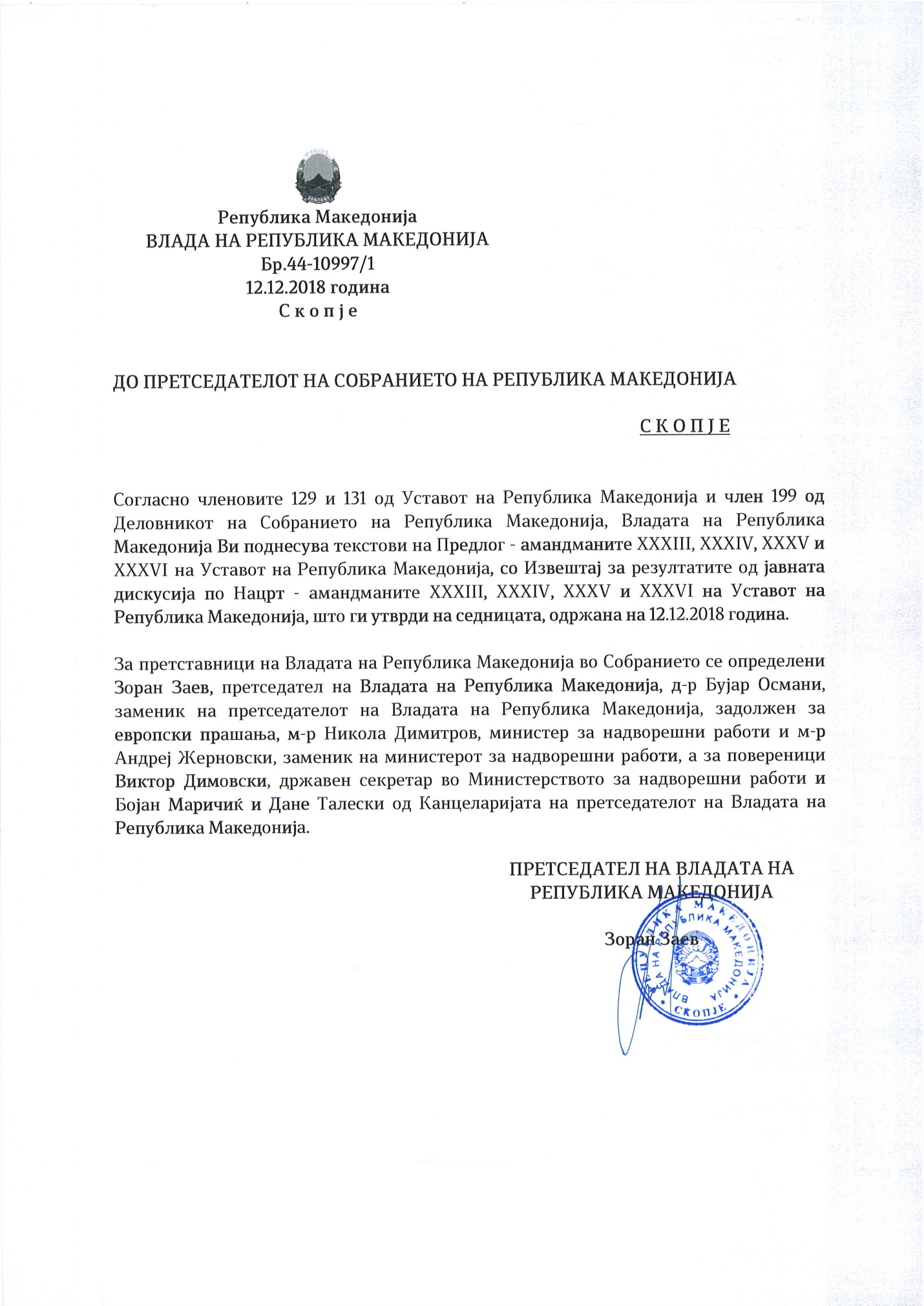 ТЕКСТОВИ НА ПРЕДЛОГ - АМАНДМАНИТЕ XXXIII, XXXIV, XXXV И XXXVI НА УСТАВОТ НА РЕПУБЛИКА МАКЕДОНИЈАОвие амандмани се составен дел на Уставот на Република Македонија и влегуваат во сила со влегување во сила на Конечната спогодба за решавање на разликите опишани во резолуциите 817 (1993) и 845 (1993) на Советот за безбедност на Обединетите Нации, за престанување на важноста на Привремената спогодба од 1995 г. и за воспоставување на стратешко партнерство меѓу страните и ратификацијата на Протоколот за пристапување во НАТО од Првата страна на Конечната спогодба.АМАНДМАН XXXIIIВо Уставот зборовите „Република Македонија“ се заменуваат со зборовите „Република Северна Македонија“, а зборот „Македонија“ се заменува со зборовите „Северна Македонија“, освен во член 36 од Уставот на Република Македонија.АМАНДМАН XXXIVВо Преамбулата на Уставот на Република Македонија се бришат зборовите „кои живеат во нејзините граници“, „одлуките на АСНОМ“ се заменуваат со зборовите „правните одлуки кои се наведени во Прогласот од Првото заседание на АСНОМ до македонскиот народ за одржаното заседание на АСНОМ“, по зборот „година“ се додаваат зборовите „на кои се изрази волјата за создавање на самостојна суверена држава и Охридскиот рамковен договор“, а се бришат зборовите „одлучија да“.Со овој амандман се вршат измени во Преамбулата – Амандман 4 на Уставот на Република Македонија.АМАНДМАН XXXVРепубликата го почитува суверенитетот, територијалниот интегритет и политичката независност на соседните држави.Со овој амандман се дополнува членот 3 од Уставот на Република Македонија.АМАНДМАН XXXVIРепубликата ги штити, гарантира и негува особеностите, историското и културното наследство на македонскиот народ. Републиката ги штити правата и интересите на своите државјани кои живеат или престојуваат во странство. Републиката се грижи за дијаспората на македонскиот народ и на другите заедници и ги негува и унапредува врските со татковината. Републиката притоа нема да се меша во суверените права на други држави и во нивните внатрешни работи.Со овој амандман се заменува членот 49 и амандман 2 од Уставот на Република Македонија.ОБРАЗЛОЖЕНИЕНА ТЕКСТОВИТЕ НА ПРЕДЛОГ - АМАНДМАНИТЕ XXXIII, XXXIV, XXXV И XXXVI НА УСТАВОТ НА РЕПУБЛИКА МАКЕДОНИЈАОбразложение на Амандман XXXIIIЦелта на овие измени на Уставот е имплементација на Конечната спогодба со Грција со што треба да се овозможи пристапување на Република Македонија во Европската Унија и НАТО.Притоа, согласно Конечната спогодба со Република Грција, се предвидува стапување во сила на амандманите со денот на ратификација на Спогодбата и Протоколот за пристапување во НАТО од страна на Парламентот на Република Грција. Следствено, во случај на невлегување во сила на овие два документи, нема да влезат во сила ниту предвидените амандмани.Понатаму, во согласност со договорот, со уставен закон ќе биде утврдена примена на одредбата во однос на важноста на веќе постоечките документи и материјали издадени од органите на власт на Република Македонија. Образложение на Амандман XXXIVЦелта на овие измени на Уставот е имплементација на Конечната спогодба со Грција со што треба да се овозможи пристапување на Република Македонија во Европската Унија и НАТО.Заради усогласување на текстот на Преамбулата со Конечната спогодба со Грција, во Преамбулата се вршат соодветни измени. Во Преамбулата на Уставот на Република Македонија се бришат ограничувањата за народите и нивните делови што живеат надвор од нивната матична држава. При наведувањето на државно-правните традиции, се именуваат правните одлуки на АСНОМ, кои се наведени во Прогласот од Првото заседание на АСНОМ до македонскиот народ за одржаното заседание на АСНОМ. Исто така, во Преамбулата се споменува и Охридскиот рамковен договор, кој веќе е вграден со уставните амандмани од 2001 година.Образложение на Амандман XXXVЦелта на овие измени на Уставот е имплементација на Конечната спогодба со Грција со што треба да се овозможи пристапување на Република Македонија во Европската Унија и НАТО.Со Конечната спогодба се потврдува постоечката меѓусебна граница меѓу Република Македонија и Грција како трајна и неповредлива меѓународна граница, при што се презема обврска ниту една од двете држави да нема, ниту да поддржува некакви претензии кон кој било дел од територијата на другата држава, ниту пак претензии за промена на нивната меѓусебна постоечка граница. Покрај тоа, и Република Македонија и Грција се обврзаа дека нема да поддржуваат какви било претензии кои може да ги изнесат трети страни.Република Македонија и Грција се обврзаа да го почитуваат суверенитетот, територијалниот интегритет и политичката независност на другата држава и да не поддржуваат какви било активности на трети страни насочени против суверенитетот, територијалниот интегритет или политичката независност на другата држава.Исто така двете држави презедоа обврска, во согласност со целите и начелата на Повелбата на Обединетите Нации, да се воздржуваат од закани или употреба на сила, вклучително од закани или употреба на сила со намера да се наруши нивната меѓусебна постоечка граница.Во членот 3 од Уставот е регулирано дека територијата на Република Македонија е неделива и неотуѓива. Постојната граница на Република Македонија е неповредлива. Република Македонија нема територијални претензии кон соседните држави. Границата на Република Македонија може да се менува само во согласност со Уставот, а врз принципот на доброволност и во согласност со општо прифатените меѓународни норми.Овој член веќе беше изменет во 1992 година со Амандманот I, кога беше додаден принципот на доброволност при промена на границата и согласноста со општо прифатените меѓународни норми. Исто така со овој амандман беше декларирано дека Република Македонија нема територијални претензии кон соседните држави.Со новиот уставен амандман кој се предлага се декларира почитување на суверенитетот, територијалниот интегритет и политичката независност на соседните држави. Образложение на Амандман XXXVIЦелта на овие измени на Уставот е имплементација на Конечната спогодба со Грција со што треба да се овозможи пристапување на Република Македонија во Европската Унија и НАТО.Согласно Конечната спогодба, Република Македонија и Грција се обврзаа ниту една одредба од Уставот, да не може или не треба да се толкува на начин кој претставува или кога било ќе претставува основа за мешање во внатрешните работи на другата држава, во каква било форма или заради каква било причина, вклучително и заради заштитата на статусот и првата на кои било лица кои не се нејзини граѓани.Во членот 49 од Уставот е пропишано дека Републиката се грижи за положбата и правата на припадниците на македонскиот народ во соседните земји и за иселениците од Македонија, го помага нивниот културен развој и ги унапредува врските со нив. Републиката се грижи за културните, економските и социјалните права на граѓаните на Републиката во странство. Републиката притоа нема да се меша во суверените права на други држави и во нивните внатрешни работи. И овој член беше изменет со Амандманот II во 1992 година кој предвидуваше дека Републиката нема да се меша во суверените права на други држави и во нивните внатрешни работи.Со уставниот амандман кој се предлага се потенцира обврската на Република Македонија за заштита, гарантирање и негување на особеностите, историското и културното наследство на македонскиот народ. Исто така, со амандманот се гарантира заштита на правата и интересите на државјаните кои живеат или престојуваат во странство. Во амандманот е пропишано дека Републиката се грижи и за дијаспората како на македонскиот народ така и на другите заедници, за негување и унапредување на нивните врски со татковината, без тоа да значи мешање во суверените права на други држави и во нивните внатрешни работи.ВЛАДА НА РЕПУБЛИКА МАКЕДОНИЈАИ З В Е Ш Т А ЈЗА РЕЗУЛТАТИТЕ ОД ЈАВНАТА ДИСКУСИЈА ПО НАЦРТ-АМАНДМАНИТЕ XXXIII, XXXIV, XXXV И XXXVI НА УСТАВОТ НА РЕПУБЛИКА МАКЕДОНИЈАСкопје, декември 2018 годинаИЗВЕШТАЈ ЗА РЕЗУЛТАТИТЕ ОД ЈАВНAТA ДИСКУСИJA ПО НАЦРТ-АМАНДМАНИТЕ XXXIII, XXXIV, XXXV И XXXVI НА УСТАВОТ НА РЕПУБЛИКА МАКЕДОНИЈАСобранието на Република Македонија на 64 тата седницата одржана на 3 декември 2018 година ги утврди нацрт-амандманите XXXIII, XXXIV, XXXV И XXXVI на Уставот на Република Македонија и ги стави на јавна дискусија која траеше пет работни дена.Истовремено, Собранието ја задолжи Владата на Република Македонија како предлагач на измените на Уставот на Република Македонија да ја организира, следи и сумира јавната дискусија и по завршувањето на јавната дискусија да му достави на Собранието Извештај за резултатите од јавната дискусија и текст на Предлогот на амандманите на Уставот на Република Македонија.На 106-та редовна седница на Владата на Република Македонија, која се одржа на 4 декември 2018 година беа разгледани заклучоците на Собранието на Република Македонија, донесени на шеесет и четвртата седница, одржана на 3.12.2018 година. Притоа, Владата на Република Македонија, водејќи се од заклучоците на Собранието, Владата на Република Македонија одлучи да организира серија јавни дискусии со експертската јавност и со граѓаните во врска со нацрт-амандманите за измени на Уставот на Република Македонија со цел инклузивност во историскиот процес за обезбедување на европската и евро-атлантската иднина на Република Македонија. Во рамките на утврдената серија на јавни дискусии, Владата одлучи да организира пет настани, почнувајќи од 5.12.2018 година, а завршувајќи на 10.12.2018 година.Извештајот од јавната дискусија е систематизиран во пет дела:Општи информации за јавната дискусија и за поканетите говорници на јавната дискусијаБелешки од одржаната јавна дискусијаКонкретни предлози по текстот на нацрт-амандманитеПредлози за нови амандманиОбраќања на претставниците на предлагачот и стручни осврти на поканетите говорници и другите учесници во јавната дискусијаОПШТИ ИНФОРМАЦИИ ЗА ЈАВНАТА ДИСКУСИЈА И ЗА ПОКАНЕТИТЕ ГОВОРНИЦИ НА ЈАВНАТА ДИСКУСИЈАВо периодот од 5 до 10 декември 2018 година, Владата на Република Македонија како предлагач на измените на Уставот на Република Македонија организираше пет јавни дискусии по нацрт-амандманите за измени на Уставот на Република Македонија. Јавната дискусија започна со дебата во Владата на Република Македонија и потоа продолжи со отворени настани за предложените уставни измени во МАНУ, на Универзитетот ФОН, во Општина Штип и во Тетово на Универзитетот на Југоисточна Европа, со учество на претставници на академската и експертската јавност, претставници од граѓанскиот сектор, како и на граѓани кои покажаа голем интерес на отворената покана на Владата на Република Македонија. Првата јавна дискусија  се одржа на 5.12.2018 година (среда) со почеток во 16:30 часот, во Свечената сала во Владата на Република Македонија.Говорници на оваа јавна дискусија беа:претседателот на Владата на Република Македонија, г. Зоран Заев;д-р Владо Поповски, професор на Правниот факултет „Јустинијан први“ при Универзитетот „Св. Кирил и Методиј“ во Скопје, во пензија;д-р Љубомир Данаилов - Фрчкоски, професор на Правниот факултет „Јустинијан први“ при Универзитетот „Св. Кирил и Методиј“ во Скопје;Модератор: г. Миле Бошњаковски, портпарол на Владата на Република Македонија.Втората јава дискусија се одржа на 6.12.2018 година (четврток) со почеток во 12:00 часот на ФОН Универзитетот во Скопје.Говорници на оваа јавна дискусија, беа:претседателот на Владата на Република Македонија, г. Зоран Заев;проф. д-р Нано Ружин, ректор на Универзитетот ФОН;проф. д-р Темелко Ристевски од Универзитетот ФОН;Модератор: проф. д-р Сејдефа Џафче, деканка на Правниот факултет при Универзитетот ФОН.Третата јавна дискусија се одржа на 7.12.2018 година (петок) со почеток во 10:00 часот, во Македонска академија на науките и уметностите.Говорници на оваа јавна дискусија, беа:заменик-претседателот на Владата на Република Македонија задолжен за европски прашања, др. Бујар Османи;министерот за надворешни работи, м-р  Никола Димитров;академик проф. д-р Владо Камбовски;д-р Светомир Шкариќ, професор по Уставно право на Правниот факултет „Јустинијан први“ при Универзитетот „Св. Кирил и Методиј“ во Скопје, во пензија.Дискусијата ја отвори претседателот на Македонската академија на науки и уметности, академик д-р Таки Фити.Четвртата јавна дискусија се одржа на 10.12.2018 година (понеделник) со почеток во 10:00 часот, на Универзитетот на Југоисточна Европа во Тетово.Говорници на оваа јавна дискусија, беа:заменик-претседателот на Владата на Република Македонија задолжен за европски прашања, др. Бујар Османи;заменик-претседателката на Владата на Република Македонија и министерка за одбрана, м-р Радмила Шекеринска-Јанковска;проф. д-р Беса Арифи од Универзитетот на Југоисточна Европа;и проф. д-р Блерим Река од Универзитетот на Југоисточна Европа.Дискусијата ја отвори ректорот на Универзитетот на Југоисточна Европа, академик д-р Абдулменаф Беџети.Петтата јавна дискусија се одржа на 10.12.2018 година (понеделник) со почеток во 10:00 часот во Општинскиот мултимедијален центар „Киро Глигоров“ во Штип.Говорници на оваа јавна дискусија, беа:претседателот на Владата на Република Македонија, г. Зоран Заев;г-ѓа Маргарита Цаца-Николовска, меѓународен судија во Уставниот суд на Босна и Херцеговина и поранешен судија на Европскиот суд за човекови права;д-р Ѓорѓи Спасов, професор на Правниот факултет „Јустинијан први“ при Универзитетот „Св. Кирил и Методиј“ во Скопје, во пензија.Дискусијата ја отвори, воведе и модерираше градоначалникот на Општина Штип, г. Благој Бочварски.БЕЛЕШКИ ОД ОДРЖАНАТА ЈАВНА ДИСКУСИЈАВо периодот од 5 до 10 декември 2018 година, Владата на Република Македонија како предлагач на измените на Уставот на Република Македонија организираше пет јавни дискусии по нацрт-амандманите за измени на Уставот на Република Македонија. Низ дискусиите беа презентирани текстовите на усвоените четири нацрт-амандмани низ собранискиот процес, а посебно внимание се посвети на конструктивните предлози што дојдоа од пратениците во Собранието на Република Македонија, како и на предлозите од експертите и граѓаните кои дојдоа низ отворената дебата.За време на расправата беа разгледани предлози и сугестии како што се прашањето дали како уставно решение да се набројат сите одлуки од Првото заседание на АСНОМ, како правни решенија на кои се темели нашата државност или пак, да бидат собрани во еден уставно-правен израз како конститутивни документи на нашата државност.Како сугестија која се зеде предвид, беше расправана и опцијата во Уставот да се наведе дека Република Македонија освен за грижата за македонскиот народ во дијаспората, се грижи и за дијаспората на другите етнички заедници. За време на дебатите беше разговарано дека предложените уставни измени и амандмани се прифатливи и од аспект на идентитетските одредници утврдени во Уставот и дека сите предложени решенија се во рамките на уставно-правниот јазик.Во однос на преамбулата на Уставот како извориште за државноста и нејзините специфики, и како историско - политичка традиција врз основа на кои се гради духот на овој највисок државен конститутивен правен и политички акт, се нагласи дека преамбулата на Уставот треба да ги прецизира новите измени и да го одразува духот на новата реалност произлезена со Договорот од Преспа. За време на расправата преовлада мислењето дека нашата земја не може да ја смени својата географска положба, ниту својата историја која е важна и темел на нејзиното постоење, но дека може да влијае на иднината, со преземање на одговорноста и со донесување одлуки за имплементацијата на Договорот од Преспа.Учесниците на сите пет дебати се обединија околу ставот дека со Договорот од Преспа и решавањето на повеќедецениското прашање се затвора и поглавјето на идентитетските прашања, кое заедно со членството во НАТО и ЕУ, се трите цели кои Владата сака да ги постигне со овој Договор, со оглед на фактот што тој е заснован на европски начела, вредности, почитување на трајното пријателство и човековите права и дека уставните измени треба да се гледаат во контекст на придобивките.Некои од експертите во јавната расправа оценија дека нацрт-амандманите се клучна основа за понатамошно опстојување на Македонија и нејзино вклучување во меѓународните организации и осврнувајќи се на важноста Договорот од Преспа, дадоа предлог и тој да биде дел од Преамбулата. Во продолжение на овој извештај се проследени белешките од секоја од одржаните јавни дискусии. Белешките од одржаните јавни дискусии се подредени хронолошки согласно датумот на одржување на секоја од јавните дискусии, додека во текстот на секој од записите опишаните настани се подредени хронолошки, онака како што се случувале на секоја од јавните дискусии.Прва јавна дискусија за нацрт-амандманите за измени на Уставот на Република МакедонијаНа 5 декември 2018 година, во Владата на Република Македонија, во Свечената сала, со почеток во 16:30 часот се одржа првата јавна дискусија за нацрт-амандманите за измени на Уставот на Република Македонија. Јавната дискусија беше во организација на Владата на Република Македонија како предлагач на уставните измени, а говорник во име на предлагачот беше  претседателот на Владата на Република Македонија г. Зоран Заев. Дополнително, како воведничари на првата јавна дискусија учествуваа д-р Љубомир Данаилов - Фрчкоски, професор на Правниот факултет „Јустинијан први“ од Скопје и д-р Владо Поповски, професор на Правниот факултет „Јустинијан први“ од Скопје во пензија и советник во Советот на Град Скопје од ВМРО-ДПМНЕ и коалицијата. Воедно, обајцата воведничари, заедно со проф. д-р Лазар Китановски, ја сочинуваа групата од тројца автори на работниот текст на Уставот на Република Македонија од 1991 година.На јавната дискусија беа поканети да учествуваат голема група на новинари, уредници и други претставници на медиумите, како и претставници на академската заедница на Република Македонија, дипломати, претставници на голем број граѓански организации, истражувачи и аналитичари, истакнати правници-практичари, уставни судии и други. Во присуство на осумдесетина учесници, претседателот на Владата на Република Македонија, г. Зоран Заев, зборуваше за Договорот од Преспа меѓу Република Македонија и Република Грција, како и за процесот кој следуваше како резултат на потпишувањето на Договорот, а се осврна на уставните измени и расправата во Собранието на Република Македонија и на секој амандман поединечно. Првиот воведничар, проф. д-р Љубомир Данаилов - Фрчкоски зборуваше за важноста на Договорот од Преспа и за карактерот на уставните амандмани наспроти карактерот на државата, а се осврна поединечно и на сите амандмани нудејќи конкретни предлози за номотехничко и суштинско подобрување на нивната содржина. Вториот воведничар, проф. д-р Владо Поповски се осврна во повеќе детали на амандманот XXXIV и текстот на Преамбулата на Уставот на Република Македонија притоа нудејќи нова редакција на преамбулата, а зборуваше и за амандманот XXXV и особено за амандманот XXXVI.Во своето воедно обраќање, претседателот на Владата на Република Македонија, г. Зоран Заев укажа дека овој процес е резултат на Договорот од Преспа меѓу Република Македонија и Република Грција и дека со него, а особено со уставните измени за нашата држава се отвораат перспективите за нашето членство во Европската Унија и НАТО. Воедно, тој посочи дека оваа јавна дискусија претставува дел од обврските согласно Деловникот на Собранието на Република Македонија за усвојувањето на уставните амандмани, но за Владата овој процес е од посебен интерес за иднината за нашата земја и се спроведува и организира со максимална инклузивност и подготвеност за прифаќање на секое разумно и рационално дополнување и усовршување на уставните амандмани. Се разбира, се додека истите предлози се во духот на Договорот од Преспа. Понатаму, во своето обраќање премиерот Заев појасни дека следејќи го Договорот од Преспа, предлагачот успеал да утврди потреба од усвојување на четири амандмани преку кои се прави целосно спроведување на истиот и негово преточување во уставен текст. Оттаму, во отворањето на постапката за измени на уставот, предлагачот изработил четири нацрт -  амандмани кои поминаа низ расправа во Уставната комисија и на Собранието на Република Македонија и беа прифатени за натамошно постапување. Образложувајќи го нацртот, во својата дискусија премиерот Заев ги претстави нацрт-амандманите и даде образложение за истите.АМАНДМАН XXXIIIВо Уставот зборовите „Република Македонија“ се заменуваат со зборовите „Република Северна Македонија“, а зборот „Македонија“ се заменува со зборовите „Северна Македонија“, освен во член 36.Образложение:Промената ја отсликува промената на нашето уставно име со додавка на географска одредница. Притоа, членот 36 е единствената отстапка бидејќи во него зборот Македонија се спомнува во историски контекст, а не како име на нашата држава. Во согласност со Договорот, во Уставниот закон ќе биде утврдена примена на одредбата во однос на важноста на веќе постоечките документи и материјали издадени од органите на власт на Република Македонија.АМАНДМАН XXXIVВо Преамбулата на Уставот на Република Македонија зборовите „одлуките на АСНОМ“ се заменуваат со зборовите „Прогласот од Првото заседание на АСНОМ до македонскиот народ за одржаното заседание на АСНОМ“, по зборот „година“ се додаваат зборовите „Охридски рамковен договор“, а се бришат зборовите „одлучија да“.Образложение:Од Преамбулата на Уставот на Република Македонија, не се брише АСНОМ. Напротив, АСНОМ со овој амандман ќе се спомнува два пати. Со предложениот амандман, во делот за АСНОМ се појаснува дека државноста се темели на ПРАВНИТЕ РЕШЕНИЈА кои се содржани во Прогласот на АСНОМ. Дополнително, како особено важен дел за развојот на нашата држава, особено за развојот на концептот на „Едно општество за сите“ во Преамбулата на Уставот на Република Македонија се додава или се впишува и Охридскиот рамковен договор. Тоа е договор кој помогна да се зачува мирот во 2001 година  и претставува важен документ за сите заедници во државата. Преку уставните амандмани усвоени во 2001 година истиот е целосно конституционализиран. Единствено нешто што го немаше во Уставот е името на Охридскиот рамковен договор и сега со амандманот 34 ќе се стори тоа и ќе се потврди огромното значење на тој документ за нашата држава.АМАНДМАН XXXVРепубликата го почитува суверенитетот, територијалниот интегритет и политичката независност на соседните држави.Со точката 1 на овој амандман се дополнува членот 3.Образложение:Ова претставува само уште една дополнителна гаранција за неменливоста на нашите граници и дополнително убедување за нашите соседи за трајноста и неменливоста на границите на државата.АМАНДМАН XXXVIРепубликата го штити, гарантира и негува историското и културното наследство на македонскиот народ.Републиката ги штити правата и интересите на своите државјани кои живеат или престојуваат во странство и ги унапредува нивните врски со татковината.Републиката се грижи за припадниците на македонскиот народ кои живеат во странство. Републиката притоа нема да се меша во суверените права на други држави и во нивните внатрешни работи.Со овој амандман се заменува членот 49 од Уставот на Република Македонија.Образложение:Преформулирањето на член 49 се прави за дополнителна заштита и гаранција на историското и културното наследство на македонскиот народ, како и заштита на идентитетот и особеностите на македонскиот народ. Со новата формулација на член 49 се даваат гаранции за заштита на македонскиот идентитет. Идентитетот на македонскиот народ е заштитен. Нема да има никакви промени во идентитетот. Уште повеќе, се внесува обврска во Уставот за заштита и негување на македонскиот идентитет. Внесувањето на дополнителна заштита на македонскиот идентитет не е на сметка на другите заедници. Во членот 48 на Уставот, веќе има силни гаранции за идентитетот на заедниците. Воедно, со овој амандман се преформулира и начинот на кој државата ја гарантира заштитата на правата и интересите на македонските државјани кои живеат или престојуваат во странство и унапредување на нивните врски со татковината. Се разбира, без тоа да значи мешање во суверените права на другите држави и во нивните внатрешни работи.Во натамошниот тек на своето обраќање, премиерот Заев посочи дека во досегашната дискусија биле дадени повеќе предлози за измени на нацрт-амандманите. Дел од предлозите, како оние на осумтемина независни пратеници од ВМРО-ДПМНЕ и коалицијата се веќе вградени во амандманите, а дел ќе бидат вградени во Уставниот закон. Притоа, според премиерот Заев, како предлог на осумтемина независни пратеници доаѓа подобрувањето на текстот и дополнителната заштита на идентитетот и грижата на државата за македонските државјани кои живеат или престојуваат во странство од амандманот 36, додека како предлог на албанската опозиција, од преамбулата на Уставот, односно од неговиот нормативен се брише делот кој вели „живеат во нејзините граници“. Понудените аргументи, за оваа промена се засноваат на фактот дека деловите од овие народи не живеат привремено на територијата на Република Македонија, туку се стабилно и постојано населени во државата.Во своето обраќање, премиерот Заев посочи и други предлози кои се однесуваат на обезбедување на поцврсти гаранции дека Република Грција ќе се држи до својот дел од обврските и обезбедување на реверзибилност на промената ако до тоа не дојде. Понатаму, преку утврдување на постапна промена на уставното име за внатрешна употреба, односно преку додавање на Уставот од 1991 година и Кресненското и Разловечкото востание во текстот на преамбулата, до прецизирање на правните акти усвоени од страна на АСНОМ. Според премиерот Заев, дел од овие предлози, како оној со фазната промена на уставното име, односно гаранциите дека Република Грција ќе го испочитува својот дел од договорот ќе бидат дел од Уставниот закон, додека додавањето на Кресненското и Разловечкото востание може во иднина да создадат повеќе проблеми одошто да придонесат за јакнењето на идентитетот и посочувањето на историската борба за самостојност. Конечно, како предлози за кои треба сериозно да се размисли, премиерот Заев ги посочи како прашања, дали како уставно решение да се набројат сите одлуки од Првото заседание на АСНОМ, како правни решенија на кои се темели на нашата државност или пак, да бидат собрани во еден уставно-правен израз како конститутивни документи на нашата државност? Вториот предлог се однесува на наведувањето дека Република Македонија освен за грижата за македонскиот народ во дијаспората, се грижи и за дијаспората на другите етнички заедници. Притоа, тука премиерот Заев, постави уште едно дополнително прашање, која е соодветната формулација за овој член, имајќи ја притоа предвид потребата поради која истиот се воведува, дали треба да се користи терминот дијаспора, иселеништво или граѓани кои живеат во странство?На крајот на своето излагање, претседателот на Владата на Република Македонија, г. Зоран Заев уште еднаш потенцираше дека од оваа јавна дискусија очекува дополнувања и усовршувања, како и нови предлози во духот на Договорот од Преспа и информираше дека Владата е во постојан контакт и со грчката страна за да се одржи комуникацијата и довербата и во оваа фаза. Процесот на уставните измени треба да заврши со усвојување на предложените амандмани после јавната дискусија и со Одлука за измена на Уставот што ќе ја донесе Собранието со двотретинско мнозинство гласови од вкупниот број пратеници.Во продолжение на јавната дискусија, збор зедоа професорите на Правниот факултет „Јустинијан Први“ при Универзитетот „Св. Кирил и Методиј“ во Скопје, д-р Љубомир  Данаилов - Фрчкоски и д-р Владо Поповски.Професорот Фрчкоски своето експозе го засноваше на два столба, првиот кој ги содржи начелните позиции од кои може да се осврне на нацрт-амандманите  за измена на Уставот, а вториот во кој се опфатени конкретни расправи за самите амандмани.Во прв столб се содржани четири оски кои треба да се имаат предвид и според нив да се конципираат аргументите за образложувањето на нацрт-амандманите на Уставот. Според Фрчкоски, предлагачот се осврнува само на придобивките од уставните измени и имплементацијата на Договорот од Преспа што според него е разбирлив пристап, но сепак ја прикажува само едната страна или само првата оска во можните расправи кога се аргументира за уставните амандмани. Втората оска е нешто на што се заборава, особено при образложувањето на нацрт-амандманите, а според Фрчкоски е особено важно. Тука е потребата предлагачот постојано да истакнува дека амандманите не го загрозуваат граѓанскиот карактер на уставот. Тоа е основата на која се потпира Уставот и се гради целокупниот политички систем, токму преку дефинирањето на државата и утврдувањето на правата и обврските, како и односите помеѓу етничките заедници. Според Фрчкоски, граѓанскиот концепт е основата на државата, а уставните измени, тоа не го загрозуваат. Третата оска е прифатливоста на уставните амандмани од аспект на идентитетските одредници. Ова е главниот дел на јавната дебата по уставните измени, а нацрт-амандманите не само што не го загрозуваат идентитетот, туку напротив, нудат сосема солидни инструменти за заштита на идентитетот што се изедначуваат со оние на меѓународното право. Четвртата оска се однесува на севкупноста на понудените решенија и нивата усогласеност со меѓународните уставно-правни стандарди. Според Фрчкоски, амандманите не се измислени решенија кои и се наметнуваат на државата и претставуваат, туку тоа се амандмани со стандарден уставно-правен јазик, односно се стандарди за уставното право и за меѓународното јавно право.Продолжувајќи натаму, во вториот столб од своето излагање, професорот Фрчкоски се задржа поединечно на секој од предложените нацрт-амандмани и укажа на можностите во кои делови тие можат, односно треба да бидат допрецизирани или изменети.Во своето обраќање на оваа јавна дискусија за уставните измени професорот Владо Поповски истакна дека дебатата создава добра основа за креирање и имплементирање на најдобрите решенија за утврдување на конечните амандмани и дека е исклучително значаен придонес за основната цела заради која се носат уставните измени. Тој нагласи дека ќе се задржи на преамбулата на Уставот како извор за државноста и нејзините специфики и како историско-политичка традиција врз основа на кои се гради духот на овој највисок државен конститутивен правен и политички акт.Според професорот Поповски, преамбулата вообичаено создава најмногу дискусии, отвора сомнежи и претставува основа за изговори за одредени настани коишто се случуваат независно од тоа што се пишува во самиот текст. Како дел на еден устав, преамбулата ги дефинира изворите на уставот и неговите традиции, но придонесува и за утврдување на принципите и духот на уставот. Потсетувајќи на почетоците на независноста, професорот Попоски потсети дека при изготвувањето на Уставот на Република Македонија од 1991 година е прифатен моделот со кој преамбулата се наоѓа надвор од нормативниот дел, бидејќи како што вели, таа како текст потсетува на историските традиции и укажува на сė она што е вредно и служи како инспирација на решенијата од нормативниот дел. Потоа, следува насловот „Устав на Република Македонија“ пред самиот член 1 и вкупниот нормативен дел од Уставот. Конечно, професорот Поповски посочи дека постојат различни разбирања и теории за важноста на преамбулата, но дека таа сепак не е нормативен дел и не може да биде основа на која ќе се повикуваат други акти.Поттикнат од амандманот XXXIV, како и од дотогашната дискусија, професорот Поповски укажа дека на преамбулата можат да се направат повеќе интервенции за нејзина рационализација и продолжи со предлог за нова редактирана преамбула на Уставот на Република Македонија. Преку ваквата, нова, редактирана преамбула на Уставот на Република Македонија би се задржал граѓанскиот концепт за државата, а дополнително би се обезбедило вклучување на предлозите кои биле дадени во досегашната дискусија. Воедно, со редакцијата се следи предлагачот во избегнувањето на Манифестот на АСНОМ, но за сметка на едноставното посочување на Прогласот кој во себе го содржи и Манифестот оваа редакција пристапува кон наведување на две од конститутивните одлуки на АСНОМ. Дополнително, предлагачот може да избере да ја вклучи одлуката за прогласувањето на македонскиот јазик за службен јазик во државата, односно другите одлуки кои се донесени на АСНОМ, а имаат конститутивен карактер.Осврнувајќи се на амандманот XXXV, професорот Поповски посочи дека истиот треба да го замени ставот 3 од членот 3 на Уставот бидејќи на тој начин текстот на тој член станува појасен и поконцизен и не остава простор за поинакви толкувања.Конечно, во своето излагање, професорот Поповски се осврна и на амандманот XXXVI за кој понуди алтернатива за неговиот став 1, додека во однос на патернализмот искажан во ставот 3 треба да прифатиме дека истиот мора да се однесува на државјаните, а не на припадници на етнички заедници кои како малцинства живеат во други држави.Во продолжението на јавната дискусија зедоа учество поголем број на учесници кои се осврнаа на повеќе различни аспекти на целиот процес, како и на одделните нацрт - амандмани со конструктивни забелешки и предлози. Притоа, во однос на амандманот XXXIV и преамбулата на Уставот на Република Македонија, говорниците истакнаа различни предлози, меѓу кои, доминираа ставовите дека се согласни со бришењето на формулацијата „кои живеат на територијата на Република Северна Македонија“, односно дека треба да се користи формулата „одлуките на АСНОМ“ за сметка на поименичното наведување на сите одлуки на АСНОМ. Дополнително, дискутантите аргументираа и за вклучувањето на Договорот од Преспа во преамбулата, односно исклучувањето на Охридскиот рамковен договор од истата.Во однос на амандманот XXXVI, учесниците во јавната дискусија посочија дека патернализмот треба да се поврзе со државјанството и притоа да се користи терминот дијаспора, а за грижата да се посочи дека таа се прави врз основа на меѓународното право. Имаше и такви, кои посочија дека овој амандман можеби треба да се направи по моделот на Република Грција.Во општата дискусија до крајот на првата јавна дискусија по нацрт-амандманите, неколкумина од учесниците посочија дека предлагачот треба да ги користи како аргументи за целиот процес следните факти: 1) по усвојувањето на уставните амандмани, Република Северна Македонија ќе биде единствената меѓународно признаена држава која во своето име ќе го има зборот Македонија; 2) по усвојувањето на уставните амандмани, македонскиот јазик ќе биде единствениот меѓународно признаен службен јазик на којшто ќе може да се комуницира во светот; 3) како членка на НАТО и Европската Унија, Република Северна Македонија ќе има повеќе инструменти со кои ќе може да се послужи за заштита на македонскиот идентитет, додека други се осврнаа на можноста за целосно воведување на граѓански концепт на државата преку исклучување на етничките класификации и обезбедување на устав кој ќе биде родово неутрален за постигнување на целосна еднаквост на граѓаните и граѓанките.Првата отворена јавна дискусија за нацрт - амандманите за уставни измени во Владата на Република Македонија, премиерот Заев ја заврши со потсетување дека Владата има обврска забелешките, сугестиите и предлозите по нацрт - амандманите на Уставот на граѓаните, на политичките партии, здруженија на граѓани, на органи и организации, како и на другите учесници во дискусијата, два дена после јавната дискусија да ги сумира и на Собранието да му достави извештај за резултатите од јавната дискусија и Текст на предлогот на амандманите.Втора јавна дискусија за нацрт-амандманите за измени на Уставот на Република МакедонијаНа 6 декември 2018 година, на Универзитетот ФОН во Скопје, со почеток во 12:00 часот се одржа втората јавна дискусија за нацрт-амандманите за измени на Уставот на Република Македонија. Јавната дискусија беше на иницијатива на Владата на Република Македонија како предлагач на уставните измени, а во организација на Универзитетот ФОН. Во име на предлагачот, говорник беше претседателот на Владата на Република Македонија г. Зоран Заев, додека како воведничари учествуваа д-р Нано Ружин, ректор на Универзитетот ФОН и д-р Темелко Ристовски, професор на Правниот факултет на Универзитетот ФОН.На јавната дискусија беа поканети да учествуваат академската заедница на Универзитетот ФОН, студентите и постдипломците, како и други дипломати, претставници на граѓански организации, новинари, загрижени граѓани и други. Пред полн амфитеатар, претседателот на Владата на Република Македонија, г. Зоран Заев се осврна на потребата да се слушнат мислењата на јавноста во врска со уставните измени, согласно Договорот од Преспа, истакнувајќи дека сè  повеќе граѓани го прифаќаат овој процес, заради обезбедувањето на европската и евроатлантската иднината на Република Македонија. Тој повтори дека јавните дискусии се дел од максимално транспарентен процес на достапност на амандманите за целата јавност, со отвореност за прифаќање на предлози, кои по завршувањето на дебатите, Владата ќе ги достави до Собранието.Во почетокот на своето обраќање, премиерот Заев, говореше за потребата од решавање на долгогодишниот спор за името кој беше најтешкото бреме и пречка за севкупниот општествен развој на државата, но и пошироко на регионот во кој опстојуваме. Оттаму, тој посочи дека Договорот од Преспа заедно со Договорот за добрососедство со Бугарија ја покажуваат посветеноста на Македонија да обезбеди мир и стабилност дома и во регионот. Пред да премине кон објаснувањето на нацрт-амандманите за измени на Уставот на Република Македонија, а со цел да се гарантира дека Република Грција ќе го исполни својот дел од обврските, премиерот Заев посочи дека амандманите нема да станат дел од Уставот доколку Грција не го усвои Договорот од Преспа и Протоколот за зачленување на Македонија во НАТО. Во практиката тоа ќе се манифестира преку усвојувањето на предложените амандмани и донесување на Одлука за измена на Уставот на Република Македонија во која ќе пишува: “Овие амандмани се составен дел на Уставот на Република Македонија и влегуваат во сила со денот на влегување во сила на Конечната спогодба за решавање на разликите опишани во резолуциите 817 (1993) и 845 (1993) на Советот за безбедност на Обединетите нации, за престанување на важноста на Привремената спогодба од 1995 г. и за воспоставување на стратешко партнерство меѓу страните и ратификацијата на Протоколот за членство во НАТО од страна на Република Грција“. Вака утврдената завршна одредба на Одлуката за измена на Уставот на Република Македонија претставува дополнителна заштита за државата. Имено, доколку Република Грција не ги исполни своите обврски, тогаш уставните измени нема да важат. Ова, според премиерот Заев, било едно од барањата истакнати на собраниската говорница при одлучувањето дали постои потреба од пристапување кон уставни измени, а за предлагачот, Владата на Република Македонија, било апсолутно прифатливо.АМАНДМАН XXXIIIВо Уставот зборовите „Република Македонија“ се заменуваат со зборовите „Република Северна Македонија“, а зборот „Македонија“ се заменува со зборовите „Северна Македонија“, освен во член 36.Образложение:Промената ја отсликува промената на нашето уставно име со додавка на географска одредница. Притоа членот 36 е единствената отстапка бидејќи во него зборот Македонија се спомнува во историски контекст, а не како име на нашата држава. Во согласност со Договорот, во Уставниот закон ќе биде утврдена примена на одредбата во однос на важноста на веќе постоечките документи и материјали издадени од органите на власт на Република Македонија. АМАНДМАН XXXIVВо Преамбулата на Уставот на Република Македонија зборовите „одлуките на АСНОМ“ се заменуваат со зборовите „Прогласот од Првото заседание на АСНОМ до македонскиот народ за одржаното заседание на АСНОМ“, по зборот „година“ се додаваат зборовите „Охридски рамковен договор“, а се бришат зборовите „одлучија да“.Образложение:Од Преамбулата на Уставот на Република Македонија, не се брише АСНОМ. Напротив, АСНОМ со овој амандман ќе се спомнува два пати. Со предложениот амандман, во делот за АСНОМ се појаснува дека државноста се темели на ПРАВНИТЕ РЕШЕНИЈА кои се содржани во Прогласот на АСНОМ. Дополнително, како особено важен дел за развојот на нашата држава, особено за развојот на концептот на „Едно општество за сите“ во Преамбулата на Уставот на Република Македонија се додава или се впишува и Охридскиот рамковен договор. Тоа е договор кој помогна да се зачува мирот во 2001 година  и претставува важен документ за сите заедници во државата. Преку уставните амандмани усвоени во 2001 година истиот е целосно конституционализиран. Единствено нешто што го немаше во Уставот е името на Охридскиот рамковен договор, и сега со амандманот 34 ќе се стори тоа и ќе се потврди огромното значење на тој документ за нашата држава.АМАНДМАН XXXVРепубликата го почитува суверенитетот, територијалниот интегритет и политичката независност на соседните држави.Со точката 1 на овој амандман се дополнува членот 3.Образложение:Ова претставува само уште една дополнителна гаранција за неменливоста на нашите граници и дополнително убедување за нашите соседи за трајноста и немелнивоста на границите на државата.АМАНДМАН XXXVIРепубликата го штити, гарантира и негува историското и културното наследство на македонскиот народ.Републиката ги штити правата и интересите на своите државјани кои живеат или престојуваат во странство и ги унапредува нивните врски со татковината.Републиката се грижи за припадниците на македонскиот народ кои живеат во странство. Републиката притоа нема да се меша во суверените права на други држави и во нивните внатрешни работи.Со овој амандман се заменува членот 49 од Уставот на Република Македонија.Образложение:Преформулирањето на член 49 се прави за дополнителна заштита и гаранција на историското и културното наследство на македонскиот народ, како и заштита на идентитетот и особеностите на македонскиот народ. Со новата формулација на член 49 се даваат гаранции за заштита на македонскиот идентитет. Идентитетот на македонскиот народ е заштитен. Нема да има никакви промени во идентитетот. Уште повеќе, се внесува обврска во Уставот за заштита и негување на македонскиот идентитет. Внесувањето на дополнителна заштита на македонскиот идентитет, не е на сметка на другите заедници. Во членот 48 на Уставот, веќе има силни гаранции за идентитетот на заедниците. Воедно, со овој амандман се преформулира и начинот на кој државата ја гарантира заштитата на правата и интересите на македонските државјани кои живеат или престојуваат во странство и унапредување на нивните врски со татковината. Се разбира, без тоа да значи мешање во суверените права на другите држави и во нивните внатрешни работи.Во натамошниот тек на своето обраќање, премиерот Заев посочи дека во досегашната дискусија биле дадени повеќе предлози за измени на нацрт-амандманите. Дел од предлозите се веќе вградени во амандманите, а дел ќе бидат вградени во Уставниот закон. На крајот на своето излагање, претседателот на Владата на Република Македонија, г. Зоран Заев уште еднаш потенцираше дека од оваа јавна дискусија очекува дополнувања и усовршувања, како и нови предлози во духот на Договорот од Преспа и информираше дека Владата е во постојан контакт и со грчката страна за да се одржи комуникацијата и довербата и во оваа фаза. Процесот на уставните измени треба да заврши со усвојување на предложените амандмани после јавната дискусија и со Одлука за измена на Уставот што ќе ја донесе Собранието со двотретинско мнозинство гласови од вкупниот број пратеници.На јавната расправа говореа и ректорот на Универзитетот ФОН, проф. д-р Нано Ружин и проф. д-р Темелко Ристевски.Ректорот Ружин искажувајќи поддршка за процесот на уставните измени, говореше за потребата од истакнување на големата улога на потпишувањето на Договорите со Бугарија и Грција, како знак на пријателство и добрососедство и кои обезбедуваат стабилизација во регионот и отвораат пат на Македонија кон НАТО и ЕУ. Притоа, подвлече дека Договорот од Преспа, претставува модел за решавање на конфликтите применлив на долготрајни, замрзнати конфликти и на сите проблеми кои ги имаат земјите на Балканот.Професорот Ристевски во своето обраќање се осврна на севкупниот процес и на секој од предложените нацрт-амандмани, притоа нудејќи аргументи и образложенија согласно своето видување за секој од нацрт-амандманите. Клучно место во неговото излагање зазеде амандманот XXXVI со кој се дополнува член 49 од Уставот на Република Македонија, а за кој професорот понуди и алтернативен текст. Според професорот, добро е што со амандманот се напушта патернализмот во односот кон припадниците на македонскиот народ во соседните држави, тоа секако не е во согласност со современите текови на меѓународното право, а воедно тие, припадниците на македонскиот народ во соседните држави веќе ги уживаат сите права согласно Универзалната декларација за човековите права, Меѓународниот пакт за граѓански и политички права, Меѓународниот пакт за економски, културни и социјални права и со Европската конвенција за човекови права. Оттаму, професорот Ристевски предложи две алтернативни решенија за текст на амандманот XXXVI. На крајот на своето излагање, професорот Ристевски посочи дека негова преференција е алтернативата 1 која тој ја нуди, бидејќи истата одговара повеќе на концептот „Едно општество за сите“.Во натамошниот тек на дискусијата, повеќето од учесниците го поздравија процесот на уставните измени и напорите што државата ги презема за да стане рамноправна членка на НАТО и Европската Унија, а имаше и такви кои поставуваа и критични прашања за уставните измени и за севкупниот процес. Од учесниците имаше и такви кои предложија внесување на одредби во Уставниот закон за впишување во личните документи на етничката припадност, покрај графата за државјанство.Трета јавна дискусија за нацрт-амандманите за измени на Уставот на Република МакедонијаНа 7 декември 2018 година, во Македонската академија на науките и уметностите, со почеток во 10:00 часот се одржа третата јавна дискусија за нацрт-амандманите за измени на Уставот на Република Македонија. Јавната дискусија беше на иницијатива на Владата на Република Македонија како предлагач на уставните измени, а во организација на Универзитетот ФОН. Во име на предлагачот, говорници беа заменик-претседателот на Владата на Република Македонија за европски прашања, д-р Бујар Османи и министерот за надворешни работи, м-р Никола Димитров. Дополнително како воведничари на оваа јавна дискусија учествуваа академик д-р Владо Камбовски, поранешен претседател на МАНУ и д-р Светомир Шкариќ, професор по Уставно право на Правниот факултет „Јустинијан први“ од Скопје во пензија. На почетокот, а како воведно обраќање за отворање на јавната дискусија пред присутните се обрати и академик д-р Таки Фити, претседател на МАНУ.Академик Таки Фити во своето излагање, најпрвин се осврна на општествениот контекст за надминувањето на спорот со името велејќи дека станува збор за комплексно прашање кое тешко се надминува, а притоа речиси да нема граѓанин кому не му причинува горчина промената на името на државата. Сепак, академик Фити посочи дека токму поради тоа, а особено поради фактот дека проблемот речиси три децении ја влече државата надолу, треба да се надмине и да се гарантира идниот севкупен општествен развој. Во натамошниот тек од своето обраќање, академик Фити  потсети на заклучоците од научната расправа на Академијата, која се одржа во септември, истакнувајќи дека имплементирањето на Договорот од Преспа ја обезбедува единствената алтернатива за Македонија, односно напредувањето во евроатлантските процеси. Според него, Договорот ги зајакнува и зацврстува идентитетските прашања иако очекувано може да настанат проблеми за именувањето на одредени институции за кои експертите би можеле да се изјаснат и да изнајдат решенија во духот со Договорот од Преспа, а сепак во интерес на традицијата на именувањето на овие институции во нивната придавска форма на името на државата. Навраќајќи се одново на одржаната научна расправа во академијата, академик Фити, посочи на фактот дека во МАНУ нема едногласност по прашањето на надминувањето на спорот со Република Грција што впрочем е добро за институцијата и за потребата да се размислува за алтернативи и да се даде вистински научен придонес. Оттаму, академик Фити посочи дека, ако сметаме дека ова решение и процес не се исправни, тогаш во нашите дискусии треба да понудиме алтернатива. Тоа би значело, да кажеме што ќе сториме за да ги гарантираме бенефитите на интегрирањето и да го замениме процесот.Натаму во јавнат дискусија зборуваа претставниците на предлагачот, односно на Владата на Република Македонија. Прв се обрати заменик-претседателот на Владата на Република Македонија за европски прашања, д-р Бујар Османи кој истакна дека Преспанскиот договор е историски договор, постигнат во историска година за нас и отстранува голем товар кој не ја оставал Македонија да оди напред. Договорот подразбира историски компромис, а како секој компромис, тој ги остава политичарите и граѓаните со лузни. Сепак, како што нагласи вицепремиерот Османи, компромисот содржан во Договорот од Преспа ќе го издржи тестот на историјата, а лузните ќе бидат показател за одговорноста на оваа генерација политичари. Продолжувајќи натаму, вицепремиерот Османи посочи дека при зборувањето за Договорот од Преспа и за уставните измени мораме постојано да посочуваме дека истите го гарантираат членство во НАТО веднаш, а отворање на преговорите за членство во Европската Унија во јуни следната година. Тоа ќе обезбеди сигурна иднина и од економски и од безбедносен аспект за сите граѓани, посебно за младите кои не би сакале да останат во државата, ако иднина што таа им ја нуди е неизвесна.Посочувајќи дека Македонија е единствената држава која покажала како на европски начин се решаваат проблемите на Балканот, вицепремиерот Османи укажа дека Македонија денес е единствената држава од Западниот Балкан без отворен конфликт со соседите, без оспорени граници, а притоа се наоѓа на линијата на конфликтот помеѓу истокот и западот. Оттаму, Македонија е извозник на стабилност, односно држава модел за надминување на споровите со соседите и обезбедување на идниот демократски развој. Тоа, според Османи, било можно поради широката граѓанска поддршка за евроатлантската ориентација на државата, која никогаш, ниту во најтешките моменти од живеењето на истата, не била доведена во прашање. Над 75 проценти од населението, независно од етничката или верската припадност, континуирано биле и останале поддржувачи на членство на Република Македонија во Европската Унија и НАТО. Таквата поддршка е олеснување, но и товар, а д-р Бујар Османи, вети дека Владата во сите свои одлуки сега и натаму, ќе го следи масовниот глас на граѓаните.На крајот од своето обраќање, заменик - претседателот на Владата на Република Македонија за европски прашања, д-р Бујар Османи, истакна дека нема потреба од повеќе аргументи зошто ни треба овој договор и зошто е тој добар за Македонија. Според него, како држава сме поминале три декади од нашиот развој посветени на различни прашања без реален напредок. Проблемот со Република Грција, како што посочи Османи беше товарот кој не довел до состојбата во која Македонија ја оценија како заробена држава. Оттаму, ако се имаат предвид консеквенциите од неговата имплементација, тогаш за Османи е јасно зошто Македонија ќе наликува на велосипед, бидејќи се дури тркалата на велосипедот се движат, а оној кој управува врти со педалите, велосипедот се движи. Така и Македонија, пристапувањето во НАТО и преговорите со Европската Унија ќе придонесат за непречено движење на развојните процеси и особено за демократизацијата, што во случајот на Македонија е консолидација на системот и за вистинско владеење на правото, заклучи Османи.Следен говорник, беше вториот претставник на Владата на Република Македонија, министерот за надворешни работи, м-р Никола Димитров кој на почетокот рече дека Македонија не може да ја промени својата географска положба, ниту да ги избере своите соседи. Подеднакво, Македонија не може да ја промени ниту својата историја која е важна и е темел на нејзиното постоење, но таа е минато, а минатото не може да се промени. Она што е важно, она што може да се промени е иднината, бидејќи како што истакна, во денешнината преку преземањето одговорност и донесувањето одлуки, како Договорот од Преспа и неговата имплементација, можеме да влијаеме врз иднината. Тргнувајќи од оваа теза, според Димитров, Македонија влегла во овој процес со голема скромност, а владата без претензии дека е голем лидер, меѓутоа со одговорност кон идните генерации за решавањето на овој проблем. Притоа, како што посочи Димитров, треба да се има предвид фактот дека најголемата штета од нерешавањето на спорот со Грција е врз нас. Штета немаат ниту САД, ниту Русија, ниту Европа, ниту Германија, ниту, пак, Грција. Понатаму, министерот Димитров истакна дека со Договорот од Преспа и решавањето на повеќедецениското прашање се затвора и поглавјето на идентитетските прашања, кое заедно со членството во НАТО и ЕУ, се трите цели кои Владата сака да ги постигне со овој Договор.Во натамошниот дел од своето обраќање, министерот Димитров се осврна поединечно на секој од нацрт-амандманите, претставувајќи ги и дополнувајќи ја дискусијата со претставување на дебатата околу нив и предлозите за кои веќе се зборува.АМАНДМАН XXXIIIВо Уставот зборовите „Република Македонија“ се заменуваат со зборовите „Република Северна Македонија“, а зборот „Македонија“ се заменува со зборовите „Северна Македонија“, освен во член 36.Образложение:Ова е веројатно најголемата промена, но за истата треба да се имаат предвид неколку факти. Најпрвин, факт е дека историскиот регион Македонија е поголем одошто територијата на Република Македонија. Потоа, факт е дека ние сме направиле држава во само еден дел од овој регион. Конечно, факт е дека нашата држава се наоѓа во северниот дел на тој регион. Оттаму, логично и веројатно најприфатливо беше компромисното решение Република Северна Македонија.Амандманот не се однесува на член 36 од Уставот на Република Македонија, бидејќи во тој член Македонија е спомената во историски контекст. Во дискусиите во Собранието на Република Македонија беше даден предлог промената на името да се направи и да се објасни на тој начин во амандманот за да се укаже дека истата се прави во преамбулата, во насловот и во нормативниот дел на уставот.АМАНДМАН XXXIVВо преамбулата на Уставот на Република Македонија зборовите „одлуките на АСНОМ“ се заменуваат со зборовите „Прогласот од Првото заседание на АСНОМ до македонскиот народ за одржаното заседание на АСНОМ“, по зборот „година“ се додаваат зборовите „Охридски рамковен договор“, а се бришат зборовите „одлучија да“.Образложение:Во дискусиите на Уставната комисија и во Собранието на Република Македонија имаше такви предлози дека со издвојувањето на прогласот не се дава доволно внимание на правните решенија на АСНОМ, иако истите се содржани во прогласот. Тука пред сė се мисли на:Решение за воспоставување на АСНОМ како врховно, законодавно и извршно народно претставничко тело и највисок орган на државната власт на демократска Македонија;Декларацијата за основните права на граѓанинот на демократска Македонија;Решение за воведување на македонскиот јазик за службен јазик во македонската држава;Правилник за работата на АСНОМ;Решение за формирање Законодавна комисија при Президиумот на АСНОМ;Решение за формирање Државна комисија за утврдување на престапите на окупаторите и нивните соработници;Решение за одобрување на решенијата, наредбите и задолженијата издадени од Главниот штаб на НОВ и ПОМ и Иницијативниот одбор за свикување на АСНОМ;Решение за оддавање признание и благодарност на Народноослободителната војска; иРешение за прогласување на Илинден - 2 Август за народен државен празник на македонската држава.Имаше и такви кои велат дека треба да користиме генеричка синтагма „правните и другите решенија наведени во прогласот на АСНОМ“, а тука јас би дополнил со прашање, дали декларацијата е правно решение и треба да се толкува така или пак само декларација.Понатаму, имаше и сугестија да се вметне како референтен столб и Уставот на Република Македонија од 1991 поединечно, иако тоа можеби ќе значи дека самиот устав во кој менуваме ќе треба да реферира на себе.Конечно, последната сугестија во однос на овој амандман треба да посочам на онаа за воведната реченица во преамбулата, но и на член 2 од нормативниот текст, каде што промената се однесува на бришењето на зборовите „кои живеат во нејзините граници“.АМАНДМАН XXXVРепубликата го почитува суверенитетот, територијалниот интегритет и политичката независност на соседните држави.Со точката 1 на овој амандман се дополнува членот 3.Образложение:Овој амандман е мало повторување, бидејќи оваа материја веќе ја адресира првиот амандман на Уставот на Република Македонија, а се однесува на членот 3 од нормативниот дел.АМАНДМАН XXXVIРепубликата го штити, гарантира и негува историското и културното наследство на македонскиот народ.Републиката ги штити правата и интересите на своите државјани кои живеат или престојуваат во странство и ги унапредува нивните врски со татковината.Републиката се грижи за припадниците на македонскиот народ кои живеат во странство. Републиката притоа нема да се меша во суверените права на други држави и во нивните внатрешни работи.Со овој амандман се заменува членот 49 од Уставот на Република Македонија.Образложение:Овој амандман е повторување на амандманот 2 на Уставот на Република Македонија, но истиот се јавува како резултат на подигнатата свест за потребата од дополнително заштитување на идентитетот на македонските граѓани. За овој амандман веќе беа дадени неколку предлози, а дел од нив доаѓаат на предлог на осумтемина пратеници независни од ВМРО-ДПМНЕ и коалицијата.Вториот предлог, се однесува на став 3 од овој амандман, а се поврзува со заштитата која се укажува на нашите граѓани и државјани кои не се припадници на македонскиот народ. Формулацијата на овој член ќе зависи главно од натамошниот развој на првиот член, но и од односот на овој амандман со членовите 49 и 48 од Уставот на Република Македонија.На крајот, министерот Димитров ги пренесе и другите, дополнителни предлози кои произлегуваат од парламентарната дискусија и излегуваат надвор од Договорот од Преспа. Тој го наведен примерот со потребата да се обезбеди прецизирање на забраната за апсолутно, но и џебно вето за Претседателот на државата или за обврската Претседателот на државата да го потпише указот, ако законот бил усвоен по втор пат од страна на Собранието на Република Македонија. Сепак, тој укажа дека е потребно во овој случај да се концентрираме само на амандманите кои произлегуваат од Договорот од Преспа, а со цел да не се изгуби можноста која тој ја отвора за државата.Во продолжение на јавната дискусија, говореа воведничарите академик д-р Владо Камбовски и професорот по Уставно право д-р Светомир Шкариќ. Во своето обраќање, академик Камбовски посочи дека Република Македонија денес стои пред предизвикот да се постави на стабилно трасиран пат на евроатлантските интеграции, за кои постои неспорна мнозинска согласност на сите нејзини граѓани. Успехот во тоа ќе зависи од целосната примена на Договорот од Преспа. Оттаму, според академик Камбовски, овој договор е заснован врз основните европски вредности и начела што ја изразуваат содржината, смислата и целите на ЕУ: почитувањето на територијалниот интегритет и неповредливоста на границите, трајното пријателство и соработка, почитувањето на универзалните човекови слободи и права и потиснувањето на вековните големодржавни аспирации кои резултираат со националистичка затвореност на општествата и со клима на недоверба кон другиот и другоста, воопшто. Анализирајќи ја специфичноста на Договорот од Преспа, академик Камбовски ги истакна императивните норми што се однесуваат на промена на името на Република Македонија низ уставни измени, поради што тој има правно-конститутивно дејство на „договор-закон“. Тоа значи дека автономијата на волјата на двете страни е ограничена на прашања на кои се однесуваат резолуциите на Советот за безбедност на Обединетите нации и препораките и ставовите на Европската Унија и НАТО.Како правно-императивни компоненти на Договорот, академик Камбовски ги истакна следните: 1) Договорот произлегува од резолуции на Советот за безбедност на Обединетите нации и неговиот опфат е утврден со истите; 2) Договорот утврдува промена на уставното име на државата; 3) Договорот зборува за македонско државјанство и македонски јазик како официјален признаен јазик; 4) Договорот предвидува постапка и правила за автентично толкување на истиот и користење на термините „Македонија“, „македонски“ и „македонско“; и 5) Договорот утврдува и правила за кодови, жигови, трговски марки и користење на придавски форми на името и именување на државни и други институции. Анализирајќи ги овие правно-императивни компоненти, за академик Камбовски е добро избрано новото име на државата бидејќи како што вели тој, задржано е името „Македонија“, а се додава само географска одредница со со што не се загрозува идентитетот на македонскиот народ кој живее на нејзината територија. Според него, компромисното решение ги балансира на долгорочен и одржлив начин интересите на двете држави и нивните граѓани: на македонскиот народ и на граѓаните на Република Грција кои имаат чувство на културна поврзаност со античката историја на просторот на кој живеат. Продолжувајќи натаму, тој укажа дека новото сложено име со географска одредница не значи оспорување на македонскиот национален идентитет, зашто не го одредува националниот идентитет името на државата, туку обратно, националниот идентитет наметнува име на државата кое му ја дава потребната широчина на слобода, зачувување и изразување на народната самобитност.Натаму, во своето излагање, академик Камбовски направи анализа на текстот на нацрт-амандманите посочувајќи дека преку различните аспекти на правна анализа може да се утврди дека предложените уставни измени во целост ги остваруваат обврските кои државата ги има преземено со потпишувањето на Договорот од Преспа. Меѓутоа, според него, уставните амандмани создаваат уставна основа за интерполирање на Договорот во домашниот правен поредок, иако одделните амандмани упатуваат на потребата од одредени допрецизирања, преформулации и дополнувања. На крајот, академик Камбовски се осврна на прогласувањето на амандманите и на Уставниот закон посочувајќи дека предложената одредба             „Овие амандмани се составен дел на Уставот на Република Македонија и влегуваат во сила со денот на влегување во сила на Конечната спогодба за решавање на разликите опишани во резолуциите 817 (1993) и 845 (1993) на Советот за безбедност на Обединетите нации, за престанување на важноста на Привремената спогодба од 1995 г. и за воспоставување на стратешко партнерство меѓу страните и ратификацијата на Протоколот за членство во НАТО од страна на Република Грција.“е прифатлива и треба да биде содржана во Одлуката за прогласување на амандманите. Натаму, според Камбовски, прифатливо е и образложението дека во согласност со Договорот со уставен закон ќе биде утврдена примена на неговите одредби во однос на важноста на веќе постоечки закони и други прописи. Но, она што треба да се има предвид е фактот дека Договорот од Преспа сė уште не стапил во сила поради тоа што законот за неговата ратификација не е прогласен со указ на Претседателот на Република Македонија. Оттаму, во Уставниот закон треба да биде уредено прашањето за спроведувањето на Договорот можеби со одредба со која ќе се утврди дека ратификацијата треба да биде објавена со потпис на претседателот на Собранието на Република Македонија или друга форма, како и да се исклучи надлежноста на Уставниот суд да ја оценува согласноста на Договорот од Преспа со Уставот на РМ.Следен, на јавната дискусија, зборуваше професорот по уставно право д-р Светомир Шкариќ кој напомена дека ќе продолжи од онаа точка во која застанал академик Камбовски. Притоа, тој, за разлика од него, има поинакви ставови во однос на Законот за ратификација и стапувањето во сила на Договорот од Преспа и затоа ќе зборува веднаш по секој нацрт-амандман поединечно и притоа ќе понуди неколку дополнителни амандмани на Уставот на Република Македонија за кои смета дека се потребни. Како заклучок на своето обраќање, а по изнесените предлози за подобрување на нацрт-амандманите, професорот Шкариќ укажа дека по него, уставните измени се многу полесни од тоа што изгледа и додаде дека тежината е повеќе поврзана со политичкиот процес одошто со Уставот.Во продолжението на јавната дискусија зедоа учество поголем број на учесници кои се осврнаа на повеќе различни аспекти на целиот процес, како и на одделните нацрт -  амандмани со конструктивни забелешки и предлози. Притоа, професорот д-р Владо Поповски понуди алтернативен текст на редактирана преамбула на Уставот на Република Северна Македонија со која во целост се заменува текстот на постоечката преамбула. Професорот Поповски посочи дека бил инспириран за ваквата содржина на преамбулата уште од првата јавна дискусија, а особено по денешната дискусија во која учествувале академик Камбовски и професорот Шкариќ.Во дискусијата се вклучи и г. Мирољуб Орландиќ од Мрежата за мултикултурно општество кој зборуваше за нацрт-амандманот XXXIV и за потребата од целосна еднаквост на граѓаните на Република Македонија која е оневозможена преку набројувањето на одредени етнички заедници за сметка на другите. Притоа, г. Орландиќ посочи дека тоа е во духот на развојот на концептот за „Едно општество за сите“ и сугерираше во име на сојузот кој го застапува, алтернативно решение за нацрт-амандманот XXXIV. Според сојузот Мрежа за мултикултурно општество, потребно е овој нацрт-амандман да ги изедначите сите граѓани припадници на заедниците и да нема поделба помеѓу т.н. споменати и неспоменати заедници во преамбулата на Уставот. Притоа постојат две варијанти: 1. Враќање кон оригиналниот текст на Охридскиот рамковен договор, каде за преамбулата беше предвидено истакнување на граѓанскиот концепт и да не се споменува ниту една заедница; 2. Примена на хрватскиот модел која за време на преговорите за членство во ЕУ со амандман на преамбулата на Уставот ги внесе сите национални малцинства кои живеат на територијата на Република Хрватска. Денес во хрватскиот Устав се споменуваат 24 заедници и ниту една заедница не е дискриминирана, ниту пак преамбулата на Уставот генерира дискриминација.До крајот на јавната дискусија се вклучија уште неколкумина говорници, меѓу кои             проф. д-р Лазар Лазаров кој зборуваше за нацрт-амандманот XXXVI и за потребата да се поврзе патернализацијата со државјаните и оттаму предложи користење на терминот дијаспора во неговиот текст, но и други присутни, а кои зборуваа за ефектите од Договорот од Преспа.Четврта јавна дискусија за нацрт-амандманите за измени на Уставот на Република МакедонијаНа 10 декември 2018 година, на Универзитетот на Југоисточна Европа во Тетово, со почеток во 10:00 часот се одржа четвртата јавна дискусија за нацрт-амандманите за измени на Уставот на Република Македонија. Јавната дискусија беше на иницијатива на Владата на Република Македонија како предлагач на уставните измени, а во организација на Универзитетот на Југоисточна Европа. Во име на предлагачот, говорници беа заменик - претседателката на Владата на Република Македонија и министерка за одбрана, м-р Радмила Шекеринска-Јанковска и заменик-претседателот на Владата на Република Македонија за европски прашања, д-р Бујар Османи. Дополнително, како воведничари на оваа јавна дискусија учествуваа проф. д-р Беса Арифи и проф. д-р Блерим Река обајцата од Универзитетот на Југоисточна Европа. На почетокот, а како воведно обраќање за отворање на јавната дискусија пред присутните се обрати и академик д-р Абдулменаф Беџети, ректор на Универзитетот на Југоисточна Европа.Ректорот Беџети посочи на важноста од јавната дискусија за нацрт-амандманите за измени на Уставот на Република Македонија бидејќи таквите дебати отвораат нови видици и имаат за цел да ги соочат фактите и да создадат ново и подобро решение од предложеното. Според академик Беџети, особено е важно ако овие јавни дискусии се водат во храмовите на знаењето бидејќи тогаш соочувањето на аргументите може навистина да создаде нови вредности кои се преточуваат во знаењата кои понатаму се пренесуваат, а дополнително помагаат во дискусијата да учествуваат и најмладите, студентите. За него, студентите се тие кои ќе го почуствуваат бенефитот од уставните измени и поради своите потреби го носат новиот дух за општествени вредности кои се наметнуваат врз уставните решенија. На крајот, ректорот Беџети укажа дека според јавната дебата до сега, како и според она што го покажуваат истражувањата на јавното мислење овие уставни изменија уживаат поддршката на јавноста бидејќи се пресликување на стратешките определби на државата, а тој им посакува успешна завршница со цел младите да останат во државата.Натаму во јавнат дискусија зборуваа претставниците на предлагачот, односно на Владата на Република Македонија. Прва се обрати заменик - претседателката на Владата на Република Македонија и министерка за одбрана, м-р Радмила Шекеринска-Јанковска која истакна дека оваа година се навршуваат десет години од самитот на НАТО во Букурешт којшто беше вистински удар врз државата. Притоа, ударот не беше само неуспехот, споредено со Хрватска и Албанија, кога ние се вративме без покана за НАТО. Главниот пораз, според неа, беше што таа фрустрација, тоа незадоволство, тие затворени врати ја отворија шансата за нови, поинакви, внатрешни интервенции коишто Македонија ја доведоа до раб на пропаст. И затоа разликата е забележителна помеѓу тој Самит на НАТО во Букурешт и овогодишниот во Брисел каде што имаше многу отворени и тешки прашања пред земјите членки на НАТО, меѓутоа едно прашање околу кое сите се согласија беше поканата за членство во НАТО за Македонија.Во своето натамошно излагање, вицепремиерката Шекеринска посочи дека од поканата, за исклучително кус период, покус од 6 месеци, ги почнавме и успешно ги завршивме пристапните разговори за членство во НАТО и доколку нашиот политички процес заврши како што треба, ние на почетокот на 2019 ќе функционираме „de facto“ како држава членка на НАТО. Зборувајќи за процесот кој ја следеше поканата за членство во НАТО, Шекеринска укажа дека важно е што овој шестмесечен период во Македонија се води отворен процес во кој имаше две дебати во Собранието за дупла ратификација на Договорот. Во периодот од јуни до денес во јавноста се водат сериозни дебати за секоја точка и запирка од Договорот со Грција. Според Шекеринска, Договорот со Грција никој нема да го третира како идеален, меѓутоа, во битот на секој политички компромис е тој да ја исполнува својата цел – мир, соработка и напредок.Осврнувајќи се на уставните измени, вицепремиерката Шекеринска појасни дека со нив сакаме да покажеме дека Македонија не смее да губи време. Се работи навистина за релативно едноставни интервенции во Уставот, коишто се однесуваат на три члена на Уставот и на преамбулата. Интервенцијата во преамбулата е на две работи – едната директно врзана со Договорот од Преспа и значи прецизирање дека оваа држава се базира на одлуките коишто ги донел АСНОМ и коишто овозможиле Македонија да се дефинира како држава, прво како дел од Југославија, а сега и како независна држава. Втората интервенција е всушност, единствената интервенција во Уставот која е надвор од договорот, со тоа што во основите на формирањето на Македонија како независна држава е додаден и Охридскиот рамковен договор и тоа е целосно оправдано, мудро и логично. Следејќи го Договорот од Преспа, главната измена во Уставот се разбира, се должи на крупната отстапка, прашањето на името на држава. Според Шекеринска, тоа е најкрупната дебата која се водеше сиве овие години. На ваков начин, Македонија плати голема цена, но отстапка не е во име на политичка прагма, туку во име на својата иднина. Продолжувајќи натаму, вицепремиерката Шекеринска појасни дека останатите измени во Уставот се однесуваат на прашања коишто не се спорни, односно се предлага формулација дека државата нема да се меша во внатрешните работи на соседните држави, дека границите се непроменливи, како и уште една интервенција во врска со грижата на Македонија кон дијаспората. Завршувајќи го своето обраќање, заменик-претседателката на Владата на Република Македонија и министерка за одбрана посочи дека оваа дебата може да ни даде шанса да ги согледаме работите од сите страни, да најдеме уставни измени околу коишто ќе постигнеме највисок можен консензус, не само заради неопходното мнозинство во Собранието, туку и заради тоа што овој консензус мора да биде видлив во нашето општество. Македонија ќе стане членка на НАТО. Македонија ќе ги почне преговорите со ЕУ. Но, за успехот на нашата интеграција, посочи Шекеринска, потребно е истата паралелно да ја правиме со наша внатрешна интеграција во државата.Следен говорник, беше вториот претставник на Владата на Република Македонија, заменик-претседателот на Владата на Република Македонија за европски прашања, д-р Бујар Османи кој истакна дека Преспанскиот договор е историски договор, постигнат во историска година за нас и отстранува голем товар кој не ја оставал Македонија да оди напред. Договорот подразбира историски компромис, а како секој компромис, тој ги остава политичарите и граѓаните со лузни. Сепак, како што нагласи вицепремиерот Османи, компромисот содржан во Договорот од Преспа ќе го издржи тестот на историјата, а лузните ќе бидат показател за одговорноста на оваа генерација политичари. Продолжувајќи натаму, вицепремиерот Османи посочи дека при зборувањето за Договорот од Преспа и за уставните измени мораме постојано да посочуваме дека истите го гарантираат членство во НАТО веднаш, а отворање на преговорите за членство во Европската Унија во јуни следната година. Тоа ќе обезбеди сигурна иднина и од економски и од безбедносен аспект за сите граѓани, посебно за младите кои не би сакале да останат во државата, ако иднина што таа им ја нуди е неизвесна.Посочувајќи дека Македонија е единствената држава која покажала како на европски начин се решаваат проблемите на Балканот, вицепремиерот Османи укажа дека Македонија денес е единствената држава од Западниот Балкан без отворен конфликт со соседите, без оспорени граници,а притоа се наоѓа на линијата на конфликтот помеѓу истокот и западот. Оттаму, Македонија е извозник на стабилност, односно држава модел за надминување на споровите со соседите и обезбедување на идниот демократски развој. Тоа, според Османи, било можно поради широката граѓанска поддршка за евроатлантската ориентација на државата, која никогаш, ниту во најтешките моменти од живеењето на истата, не била доведена во прашање. Над 75 проценти од населението, независно од етничката или верската припадност, континуирано биле и останале поддржувачи на членство на Република Македонија во Европската Унија и НАТО. Таквата поддршка е олеснување, но и товар, а д-р Бујар Османи, вети дека Владата во сите свои одлуки сега и натаму, ќе го следи масовниот глас на граѓаните.На крајот од своето обраќање, заменик - претседателот на Владата на Република Македонија за европски прашања, д-р Бујар Османи, истакна дека нема потреба од повеќе аргументи зошто ни треба овој договор и зошто е тој добар за Македонија. Според него, како држава сме поминале три декади од нашиот развој посветени на различни прашања без реален напредок. Проблемот со Република Грција, како што посочи Османи беше товарот кој не обременувал и не довел до состојбата во која Македонија ја оценија како заробена држава. Оттаму, ако се имаат предвид консеквенците од неговата имплементација, тогаш, за Османи е јасно зошто Македонија ќе наликува на велосипед, бидејќи се дури тркалата на велосипедот се движат, а оној кој управува врти со педалите, велосипедот се движи. Така и Македонија, пристапувањето во НАТО и преговорите со Европската Унија ќе придонесат за непречено движење на развојните процеси и особено за демократизацијата, што во случајот на Македонија е консолидација на системот и за вистинско владеење на правото, заклучи Османи.Во продолжение на јавната дебата, говореше проф. д-р Беса Арифи од Универзитетот на Југоисточна Европа која посочи дека нацрт- амандманите на Уставот кои ги дискутираме треба да се гледаат како  дел на еден долг и повеќедимензионален процес - проблемот со името на државата кој ја држи државата како заложници и во изолација цели 27 години.Во своето натамошно обраќање, проф. Арифи зборуваше за неколку од амадманите посочувајќи ги своите предлози или аргументи за дополнително образложение на истите во следните фази на процесот. Зборувајќи за амандман XXXIV, проф. Арифи, истакна дека она што мора да се има предвид при утврдувањето на одлуките на АСНОМ е дека на историскиот настан не учествувал само македонскиот народ, туку и другите ентитети во земјата. Овој факт помага во разбирањето и прифаќањето на одлуките усвоени на 2 август 1944 година, но и на прифаќањето на ова прецизирање во Уставот. Дополнително, додавањето на Охридскиот рамковен договор, според Арифи, укажува дека тој придонел за унапредување на Уставот и правата на граѓаните во него. Притоа, проф. Арифи посочи дека треба да се има предвид дека спомнувањето на Охридскиот договор треба да ја вклучи и временската логика. Односно, логично невозможно е Охридскиот договор да придонел во усвојувањето на Уставот од 1991 година, бидејќи тогаш и не постоел, така што потребната формулација која треба да стои во овој дел на преамбулата е „дополнети со Охридскиот договор“, со цел да стане јасно дека со Охридскиот рамковен договор се исполнети недостатоците од законските решенија на претходните конститутивни документи на државата. Зборувајќи за преамбулата, проф. Арифи истакна дека токму овие измени, можеле да бидат моментот во кој 27 години по независноста и 17 години по Охридскиот договор, ќе се напише една целосно граѓанска преамбула, која упатува до сите граѓани на Македонија без да се прави разлика меѓу нив. Конечно, осврнувајќи се на амандманот XXXVI, а преку една анализа со член 49 од Уставот во кој суштински се врши интервенција, професорката Арифи посочи дека текстот на нацрт-амандманот е многу комплициран и прави непотребни поделби. Според неа, амандманот може да се сублимира со две алинеи и да изгледа вака:На крајот на своето обраќање, проф. д-р Беса Арифи кажа дека Договорот од Преспа треба да се поздрави и силно да се подржи, зашто тој му става крај на изолирањето на државата кое трае 27 години. Според неа, нема идеален Устав, а уставите не се свети книги, секогаш може да се  коригираат, но историските можности не треба да се испуштат.Во продолжение на јавната дискусија зборуваше проф. д-р Блерим Река од Универзитетот на Југоисточна Европа кој во почетокот посочи дека има намера да се осврне на политичкиот процес, односно, не за амандманите, туку за спорот во чии рамки се одвива процесот на уставни измени. Во ова насока, според него, влегуваме во финална фаза предизвикани од 4 фактори, од кои по два надворешни и два внатрешни.Првиот, надворешен фактор е билатерален,  тоа е Грција,  која како што знаеме бара целосна имплементација на Преспанскиот Договор во Уставот на Македонија. Само по завршувањето на уставните измени кај нас, таа Договорот ќе го ратификува во нејзиниот Парламент. Од ова произлегува дека времето работи за Грција и секаков застој или задоцнување во гласањето на уставните измени од Собранието во Македонија ќе ги јакне силите на соседната држава, што се против овој договор. Вториот надворешен фактор е мултилатерален и тој е во Советот за безбедност. По неуспешниот обид  да го блокира  Преспанскиот договор и со тоа да го блокира членството на Македонија во НАТО, Русија во последно време почна да изнесува уште една пречка на овој процес, промената на името, да се потврди од Советот за безбедност затоа, не треба да се дозволи процесот да се трансферира таму. Третиот фактор е интраетничкиот, и се однесува на ставот на македонските граѓани кон овие измени. Мнозинството е ЗА, но останува македонската опозиција која сè уште се спротивставува на Договорот и на уставните измени. Во рамки на овој фактор за жал е и Претседателот Иванов, којшто двапати одби да го потпише Законот за ратификување на Преспанскиот договор. Четвртиот е интеретничкиот или комплексот на македонско-албанските односи. Во текот на овие 27 години Албанците беа и останаа умерени и поддржувачи, но сега гледаме претставување на дополнителни барања кои можат да го отежнат процесот.Завршувајќи го своето обраќање, проф. Река посочи дека неговите очекувања се дека финалната фаза на уставните измени ќе биде битка со: времето (во однос со Грција); и битка со бројките (во Собранието). Или: убедување на 8 македонски и 4 албански опозиционери за да се завршат уставните измени; и истовремено сė тоа да заврши до средината на јануари 2019 година.Во општата дискусија до крајот на четвртата јавна дискусија по нацрт-амандманите, неколкумина од учесниците зборуваа по нацрт-амандманите посочувајќи ја потребата за дополнителни измени кои излегуваат од оние барани со Договорот од Преспа, а кои најчесто се однесуваат на граѓанскиот концепт, целосната еднаквост на етничките заедници, вториот службен јазик и проширувањето на патернализацијата со цел да ги опфаќа сите граѓани на Република Македонија, без оглед на нивната етничка припадност. Петта јавна дискусија за нацрт-амандманите за измени на Уставот на Република МакеоднијаПеттата јавна дискусија за нацрт-амандманите за измени на Уставот на Република Македонија се одржа на 7.12.2018 година, со почеток во 10 часот, во Општинскиот мултимедијален центар „Киро Глигоров” во Штип. Јавната дискусија беше на иницијатива на Владата на Република Македонија како предлагач на уставните измени, а во организација на Општина Штип. Во име на предлагачот, говорник беше претседателот на Владата на Република Македонија, г. Зоран Заев. Како воведничари на јавната дискусија зборуваа судија Маргарита Цаца-Николовска, меѓународен судија во Уставниот суд на Босна и Херцеговина и поранешен судија на Европскиот суд за човекови права и д-р Ѓорѓи Спасов, професор на Правниот факултет „Јустинијан први“ при Универзитетот „Св. Кирил и Методиј“ во Скопје, во пензија. На почетокот, а како воведно обраќање за отворање на јавната дискусија пред присутните се обрати градоначалникот на Општина Штип, г. Благој Бочварски. Присутни гости беа поранешни и сегашни градоначалници на општини од Источниот плански регион, ректорот, како и професори од Универзитетот „Гоце Делчев“ во Штип, судии, адвокати, претставници на граѓански сектор, медиуми и граѓани.Градоначалникот на Општина Штип, г. Благој Бочварски ја отвори дискусијата потенцирајќи дека искажувањето на сугестии и мислења за нацрт - амандманите за измени на Уставот е добредојдено заради побрзо остварување на придобивките од Договорот во Преспа, односно Република  Македонија што побргу да стане дел од европското семејство, каде и географски припаѓа, граѓаните да живеат во стабилна, безбедна и просперитетна држава, како и да се отворат подобри перспективи за младата популација.Претседателот на Владата на РМ, г. Зоран Заев даде подетален осврт на нацрт – амандманите, укажувајќи на потребата за носење на уставните измени заради конечно исполнување на повеќе децениското очекување за отворање на реалната перспектива на Македонија за влез во НАТО и во ЕУ. Подвлекувајќи ја инклузивноста на процесот и отвореноста за нови предлози, претседателот на Владата на РМ посочи дека Договорот со Грција е пријателски, фер и правичен и на Македонија ќе  и обезбеди стабилност, безбедност и  подобар економски стандард за граѓаните. Државата конечно ќе добие име кое не е оспорувано, а ќе бидеме меѓународно признати со име на државата кое го содржи зборот Македонија, збор кој не се содржи во името на ниту една друга држава во светот.АМАНДМАН XXXIIIВо Уставот зборовите „Република Македонија“ се заменуваат со зборовите „Република Северна Македонија“, а зборот „Македонија“ се заменува со зборовите „Северна Македонија“, освен во член 36.Образложение:Промената ја отсликува промената на нашето уставно име со додавка на географска одредница. Притоа членот 36 е единствената отстапка, бидејќи во него зборот Македонија се спомнува во историски контекст, а не како име на нашата држава. Во согласност со договорот, со Уставниот закон ќе биде утврдена примена на одредбата во однос на важноста на веќе постоечките документи и материјали издадени од органите на власт на Република Македонија. АМАНДМАН XXXIVВо преамбулата на Уставот на Република Македонија зборовите „одлуките на АСНОМ“ се заменуваат со зборовите „Прогласот од Првото заседание на АСНОМ до македонскиот народ за одржаното заседание на АСНОМ“, по зборот „година“ се додаваат зборовите „Охридски рамковен договор“, а се бришат зборовите „одлучија да“.Образложение:Од преамбулата на Уставот на Република Македонија, не се брише АСНОМ. Напротив, АСНОМ, со овој амандман ќе се спомнува два пати. Со предложениот амандман, во делот за АСНОМ се појаснува дека државноста се темели на ПРАВНИТЕ РЕШЕНИЈА кои се содржани во Прогласот на АСНОМ. Дополнително, како особено важен дел за развојот на нашата држава, особено за развојот на концептот на „Едно општество за сите“ во преамбулата на Уставот на Република Македонија се додава или се впишува и Охридскиот рамковен договор. Тоа е договор кој помогна да се зачува мирот во 2001 година  и претставува важен документ за сите заедници во државата. Преку уставните амандмани усвоени во 2001 година истиот е целосно конституционализиран. Единствено нешто што го немаше во Уставот е името на Охридскиот рамковен договор, и сега со амандманот 34 ќе се стори тоа и ќе се потврди огромното значење на тој документ за нашата држава.АМАНДМАН XXXVРепубликата го почитува суверенитетот, територијалниот интегритет и политичката независност на соседните држави.Со точката 1 на овој амандман се дополнува членот 3.Образложение:Ова претставува само уште една дополнителна гаранција за неменливоста на нашите граници и дополнително убедување за нашите соседи за трајноста и немелнивоста на границите на државата.АМАНДМАН XXXVIРепубликата го штити, гарантира и негува историското и културното наследство на македонскиот народ.Републиката ги штити правата и интересите на своите државјани кои живеат или престојуваат во странство и ги унапредува нивните врски со татковината.Републиката се грижи за припадниците на македонскиот народ кои живеат во странство. Републиката притоа нема да се меша во суверените права на други држави и во нивните внатрешни работи.Со овој амандман се заменува членот 49 од Уставот на Република Македонија.Образложение:Со овој амандман ќе се преформулира сегашниот член 49, и во него ќе стои дека Република Македонија  го штити, гарантира и негува историското и културното наследство на македонскиот народ. Со амандманот се гарантира заштитата на правата и интересите на македонските државјани кои живеат или престојуваат во странство и унапредување на нивните врски со татковината, без тоа да значи мешање во суверените права на други држави и во нивните внатрешни работи.Со новата формулација на член 49 се даваат гаранции за заштита на македонскиот идентитет. Идентитетот на македонскиот народ е заштитен. Нема да има никакви промени во идентитетот. Уште повеќе, се внесува обврска во Уставот за заштита и негување на македонскиот идентитет. Внесувањето на дополнителна заштита на македонскиот идентитет, не е на сметка на другите заедници. Во членот 48 на Уставот, веќе има силни гаранции за идентитетот на заедниците Понатаму, во своето излагање претседателот на Владата на РМ потенцираше дека процесот на уставните измени треба да заврши со усвојување на предложените амандмани после јавната расправа и со Одлука за измена на Уставот што ќе ја донесе Собранието со двотретинско мнозинство гласови од вкупниот број пратеници, додека во одлуката ќе пишува дека “Овие амандмани се составен дел на Уставот на Република Македонија и влегуваат во сила со денот на влегување во сила на Конечната спогодба за решавање на разликите опишани во резолуциите 817 (1993) и 845 (1993) на Советот за безбедност на Обединетите нации, за престанување на важноста на Привремената спогодба од 1995 г. и за воспоставување на стратешко партнерство меѓу страните и ратификацијата на Протоколот за членство во НАТО од страна на Република Грција“. За крај на својата дискусија, претседателот на Владата на Република Македонија посочи дека во нацрт – амандманите се вградени предлози на дел од пратениците во Собранието на Република Македонија, со што дојде до подобрување на текстот и дополнителна заштита на идентитетот и грижата на државата за сите свои граѓани кои живеат или престојуваат во странство.Судијката Маргарита Цаца Николовска, оцени дека нацрт - амандманите се клучна основа за понатамошно опстојување на Македонија и нејзино вклучување во меѓународните организации, особено во Европската Унија. Таа во своето обраќање изнесе неколку предлози кои се однесуваа на нацрт - амандманите, осврнувајќи се и на важноста Договорот од Преспа да биде дел од преамбулата. Со ваквиот акт ќе се зајакне позицијата на државата не само на меѓународно ниво туку и во однос на детектираните причини за носење на сега предложените уставни амандмани и со самото реализирање на тој договор, како извршување на превземените обврски каде што има учество и меѓународната заедница, имајќи во предвид дека Договорот се склучи со посредство на Обединетите нации.Според г-ѓа Николовска, предлогот во нацрт амандманот XXXIV се однесува за делумна промена на содржината на преамбулата и предвидува зборовите: „Одлуките на АСНОМ“ да се заменат со зборовите „прогласот од првото заседание на АСНОМ до македонскиот народ за одржаното заседание на АСНОМ“. Николовска смета дека во одредената политичка ситуација во РМ и постојаните реакции од различна страна посоодветно и по опортуно е да се употребат зборовите „Одлуки и акти на АСНОМ кои се однесуваат за удирањето на темелите и конституирање на македонската држава“, без да се навлегува посебно во содржината на истите. Важно е да се истакне околноста на создавање на македонската држава, а тоа би се постигнало на погоре предложениот начин. Уште повеќе што преамбулата како дел од Уставот не е нормативен акт.Амандманот 33 предлага во членот 36 од Уставот зборот „Македонија“ да не се менува, меѓутоа повторно имајќи ги предвид реакциите, судијката Николовска предложи истиот да се замени со зборот „неа“ или со присвојна придавка „нејзини“. Со оглед на содржината на членот 36 од Уставот на РМ кој текст почнува со зборот Републиката Николовска смета дека сите останати содржини од овој член се подразбира дека се однесуваат за Македонија. Останатата содржина на амандманот XXXIII ја исполнува обврската од „Преспанскиот договор“ и потребно е истата да остане со таква содржина.Амандманот XXXV се однесува за обврската на државата за почитување на суверенитетот, територијалниот интегритет и политичката независност, а во амандманот XXXVI став 4 е преземена обврска Републиката да не се меша во суверените права на другите држави и во нивните внатрешни работи.Бидејќи во овие два текста се зборува за суверенитет, предлогот е истите да се спојат во еден амандман на начин што по завршетокот на реченицата од амандманот 35 се додаде содржината од амандманот XXXVI став 4 без зборот „Република“.Во амандманот XXXVI со цел да се заштити идентитетот на македонскиот народ Николовска смета дека е потребно во истиот, после зборот „негувам“ во првиот став да се додаде зборот „идентитет“ и сврзникот „и“. Зборот идентитет во сегашниот уставен текст е веќе употребен во амандманот VIII.Вториот став на овој амандман е во согласнот со преземената обврска секоја држава да ги штити правата и интересите на своите државјани коишто живеат или престојуваат во странство и да ги унапредува нивните врски со татковината.Ставот 3 од овој амандман се однесува за превземената обврска на Републиката да се грижи за припадниците на македонскиот народ кој живее во странство.И покрај тоа што во амандманот VIII на Уставот на РМ утврдени се одредени права на припадниците на заедниците без да се одредува дали се однесува за припадниците на заедницата во земјата или надвор од неа, а за да се избегне и евентуалната перцепција за можна дискриминација, во третиот став од предложениот амандман после зборот „македонски народ“ Николовска предлага да се додаде „и нејзините заедници“.При употреба на присвојната придавка „нејзини“ толкувањето треба да биде на линија на заедниците коишто се спомнати во Уставот. Професорот Ѓорѓи Спасов подвлече дека јавната дискусија е прилика не само за подобрување на нацрт - амандманите, туку и за убедување на голем дел од јавноста за оправданоста од овој чин и докажување дека не се точни тврдењата дека Договорот е штетен, капитулантски и дека со него ќе исчезне македонската држава и македонскиот народ. Професорот Спасов додаде дека Македонија со промената на надворешната политика ги напушти националистичките позиции и ја врати самодовербата на нацијата со цел да се остварат посакуваните цели за перспективна Македонија.На јавната дискусија во Штип, претседателот на Владата на Република Македонија одговараше на прашања од граѓани.Дискусијата на деканот на Правниот факултет при Универзитетот „Гоце Делчев“ во Штип, проф. д-р Јован Ананиев се однесуваше на нацрт – амандманот 36, при што тој предложи во дополнувањето на точка 1 предложено од судијката Николовска, наместо зборот „идентитет“, како многу експлоатиран збор и често доведуван во погрешна конотација, да се употреби зборот „особености“. Со вметнување на ваков контекст, покрај културното и историското наследство  кои се повеќе поврзани со минатото, се дава конотација дека како нација имаме свои особености, перспектива и иднина. Исто така, г. Ананиев предложи во преамбулата да се додаде и Уставот на Република Македонија од 1991 година. Дискусиите на останатите говорници се однесуваа на стравот од неисполнување на обврските од Договорот од страна на Парламентот на Република Грција.КОНКРЕТНИ ПРЕДЛОЗИ ПО ТЕКСТОТ НА НАЦРТ-АМАНДМАНИТЕНа јавните дискусии беа дадени неколку конкретни предлози кои говорниците ги доставија во номотехничко уредување на готов текст на нацрт-амандманот, или пак понудија предлози на веќе изработените текстови на нацрт-аманманите. Во следниот дел од извештајот истите се подредени според јавната дискусија на која биле изнесени и предлагач.ПРВА ЈАВНА ДИСКУСИЈАпроф. д-р Љубомир Данаилов - ФрчкоскиАМАНДМАН XXXIII: Предлагачот треба да го има предвид историскиот момент на менувањето на името на уставот и името на државата од Социјалистичка Република Македонија во Република Македонија во јули 1991 година. Тогаш, уставотворецот, одлучи името на уставот да биде променето со еден амандман, додека името на државата во нормативниот дел на Уставот да се менува со втор амандман.Постои голема логика во ова што денес се прави, измената да оди преку еден амандман. Но, добро е кога предлагачот би го имал ова како знаење и би понудил аргументи во образложението на амандманот со кое би одговорил на можноста некој да го понуди овој историски пример.Она на што би морал да посочам во амандманот 33 е консеквенцата од задржувањето на зборот Македонија во членот 36. Имено, точно е дека тука зборуваме за историски контекст, но овој член зборува за правата на борците од национално-ослободителните војни на територијата на Македонија што може да се толкува на географската територија на регионот Македонија, а не за државата. Оттаму, можеби треба да зборуваме за „национално-ослободителните борби за создавање на независна македонска држава“ бидејќи истата се создала само на ова географско подрачје, не и во другите делови од регионот Македонија.АМАНДМАН XXXIV: – Во однос на Преамбулата на Уставот има неколку точки на кои треба да се осврнеме. Прво, јасна е намерата да се стави акцентот на АСНОМ, притоа да се избегне манифестот и да се потенцира прогласот. Но прашањето кое се поставува е дали можеби нема да биде подобро да се наведат поименично конститутивните акти на АСНОМ. Вака како што се редактира преамбулата, со наведувањето на Прогласот на АСНОМ, треба да се има предвид дека истиот го содржи и Манифестот на АСНОМ како еден од усвоените акти. Точно е дека Преамбулата со поименичното наведување на секој од усвоените конститутивни акти ќе биде премногу долга, гломазна, но може да биде подобро или попрактично решение.Второ, оваа преамбула, во својата нова редакција не може да реферира на Уставот од 1991 година. Преамбулата е составен дел на Уставот од 1991 година, овој амандман е за Уставот од 1991 година и оттаму апсурдно е да си реферира актот сам на себе. Трето, не може зборувајќи за конституивните акти и уставно-правната историја на државата кои ги наведувате како инспирација за Уставот од 1991 година и притоа да го наведете Охридскиот рамковен договор како инспирација за истиот. Рамковниот договор е важен елемент на нашата историја, неговиот придонес е неспорен, но тој во временската рамка се случил по усвојувањето на Уставот од 1991 година и оттаму, не претставува историска претходница. Затоа, мојот предлог е да се направи нова реченица со која ќе се додаде Охридскиот рамковен договор и на тој начин да се избегне споменувањето како основа за донесувањето на Уставот од 1991, но сепак да се истакне придонесот за општествениот развој.Конечно, четврто, се согласувам со бришењето на зборовите „кои живеат на нејзината територија“, бидејќи тоа е сосема логично решение и е јасно од каде произлегува.АМАНДМАН XXXV: Се чини како тафтолошка дополна за гарантирање на нашите граници и нивната неменливост, но тоа уставот не го чини воопшто, а му помага на процесот со Грција.АМАНДМАН XXXVI: Првиот став на овој амандман е малку гломазен и тежи, оттаму ако веќе се инсистира на ваква формулација таа треба да гласи: „Републиката го штити и гарантира идентитетот и негува културното и историското наследство.“ Ваквата формулација е веројатно посилна и многу подиректна за заштитата и гарантирањето на идентитетот.На крајот, третиот став од овој амандман треба да гласи „Републиката се грижи за припадниците на дијаспората.“ На овој начин се избегнуваат гломазни формулации, појаснувања и сл., бидејќи се подразбира што е дијаспора и кој ја сочинува дијаспората.проф. д-р Владо ПоповскиАМАНДМАН XXXIVГраѓаните на Република Северна Македонија, македонскиот народ, како и граѓаните кои се дел од албанскиот народ, турскиот народ, српскиот народ, влашкиот народ, ромскиот народ, бошњачкиот народ и другите, преземајќи ја одговорноста за сегашноста и иднината на заедничката татковина, еднакви во своите права и обврски и одговорни пред идните генерации во согласност со традициите на Крушевскиот манифест и на Крушевската Република и со решенијата на АСНОМ за негово прогласување за врховно, законодавно, извршно, народно претставничко тело и највисок орган на државната власт на демократска Македонија и Декларацијата за основните права на граѓаните во неа, со референдумот од 8 септември 1991 година со кој Република Северна Македонија се конституира како самостојна и суверена држава, како и со Охридскиот рамковен договор кој ја истакна рамноправноста на заедниците и на нивните припадници во општеството и во државата, а со цел да се зацврсти владеењето на правото, да се гарантираат граѓанските права, човековите слободи и темелните вредност на уставниот поредок, да се обезбеди мир, социјална правда, економска благосостојба и напредок на личниот и заедничкиот живот – преку своите претставници донесоа: Устав на Република Северна Македонија.Со став 1 се заменува Преамбулата на Уставот на Република Македонија.АМАНДМАН XXXVIРепубликата го штити, гарантира и негува историското и културното наследство на македонскиот народ.Републиката ги штити правата и интересите на своите државјани кои живеат или престојуваат во странство и ги унапредува нивните врски со татковината.Републиката се грижи за припадниците на македонскиот народ кои живеат во странство и ги помага нивните организации и здруженија основани согласно со законите на државите каде што се наоѓаат и делуваат.Републиката притоа нема да се меша во суверените права на други држави и во нивните внатрешни работи.Со овој амандман се заменува членот 49 од Уставот на Република Македонија.ВТОРА ЈАВНА ДИСКУСИЈАпроф. д-р Темелко РистевскиАМАНДМАН XXXVIАлтернатива 1:Републиката го штити, гарантира и негува историското и културното наследство на македонскиот народ.Републиката ги штити правата и интересите на своите државјани кои живеат или престојуваат во странство и ги унапредува нивните врски со татковината. Републиката се грижи за припадниците на дијаспората.Републиката притоа нема да се меша во суверените права на други држави и во нивните внатрешни работи.Со овој амандман се заменува членот 49 од Уставот на Република Македонија.Алтернатива 2:Републиката го штити, гарантира и негува историското и културното наследство на македонскиот народ.Републиката ги штити правата и интересите на своите државјани кои живеат или престојуваат во странство и ги унапредува нивните врски со татковината. Републиката се грижи за припадниците на македонскиот народ, како и припадниците на деловите од другите народи: Албанци, Турци, Власи, Срби, Роми, Бошњаци и други кои живеат во странство.Републиката притоа нема да се меша во суверените права на други држави и во нивните внатрешни работи.Со овој амандман се заменува членот 49 од Уставот на Република Македонија.ТРЕТА ЈАВНА ДИСКУСИЈАакад. д-р Владо КамбовскиАМАНДМАН XXXIIIВо Уставот зборовите „Република Македонија“ се заменуваат со зборовите „Република Северна Македонија“, а зборот „Македонија“ се заменува со зборовите „Северна Македонија“, освен во член 36.Предлог: Делот од амандманот кој гласи „освен во член 36“ да се замени со следнава формулација: „Во членот 36 зборот ‚на Македонија’ се заменува со зборовите ‚за создавање македонска држава’ “.Образложение: Задржувањето на зборот „Македонија“ во чл.36 може да предизвика реакција од грчка страна поради неусогласеност со автентичното толкување на тој израз содржано во член 1, став 3 и член 7 од Договорот.АМАНДМАН XXXIVВо Преамбулата на Уставот на Република Македонија зборовите „одлуките на АСНОМ“ се заменуваат со зборовите „Прогласот од Првото заседание на АСНОМ до македонскиот народ за одржаното заседание на АСНОМ“, по зборот „година“ се додаваат зборовите „и на Охридскиот рамковен договор“, а се бришат зборовите „одлучија да“. Предлог: Пред зборовите „Прогласот од Првото заседание....“ да се додадат зборовите: „конститутивните акти наведени (или содржани) во“  Прогласот. По зборовите „ја конституираат“ да се додадат зборовите „и ја развиваат“ (Република Македонија како самостојна....). Зборовите „како и граѓаните кои живеат во нејзините граници кои се дел“ да се заменат со зборовите „како и нејзините граѓани кои се дел“ или „како и македонските државјани кои се дел“.Образложение: Дополнувањето на текстот на Преамбулата со „конститутивните акти наведени во Прогласот“ е подобра формулација, затоа што самиот Проглас нема правно-конститутивно значење, туку е соопштување за актите со кои е конституиран АСНОМ. Потребата од додавање на формулацијата „и ја развиваат“, по зборовите „ја конституираат“ кореспондира со внесувањето во Преамбулата на „Охридскиот рамковен договор“ кој има повеќе значење на политички акт со кој се унапредува развојот на Република Македонија како мултикултурна и мултинационална заедница.Бришењето од Преамбулата на зборовите „кои живеат во нејзините граници“ е наложено со потребата од конзистентност на уставните решенија што се однесуваат на обврската на Републиката да се грижи и да ги штити правата и интересите на сите нејзини државјани и кога живеат во странство.АМАНДМАН XXXVРепубликата го почитува суверенитетот, територијалниот интегритет и политичката независност на соседните држави.Со точката 1 на овој амандман се дополнува членот 3.Предлог: „зборовите и политичката независност“ да се изостават во целина или да остане само зборот „независност“.Образложение: Изразот „политичка независност“ има мошне неодредено значење, особено во светлината на процесите на глобализација и регионални интеграции или пристапување кон воени сојузи, како што се ЕУ и НАТО, кои подразбираат пренос на дел од државниот суверенитет и донесувањето политички одлуки од заеднички супранационални институции. Исто така, стеснувањето на тој поим на „политичка“ независност ја исклучува битната за државата економска независност.  АМАНДМАН XXXIV:Републиката го штити, гарантира и негува историското и културното наследство на македонскиот народ.Републиката ги штити правата и интересите на своите државјани кои живеат или престојуваат во странство и ги унапредува нивните врски со татковината.Републиката се грижи за припадниците на македонскиот народ кои живеат во странство.Републиката притоа нема да се меша во суверените права на други држави и во нивните внатрешни работи.Со овој амандман се заменува членот 49 од Уставот на Република Македонија.Предлог: Во став 1 по зборот „негува“ да се додадат зборовите “националниот идентитет и“, а ставот 3 целосно да се изостави.Образложение: Со додавањето во став 1 на гарантирањето на националниот идентитет на македонскиот народ, неговото историско и културно наследство, се пополнува една празнина оставена во член 48 од Уставот, во која се гарантирани идентитетските обележја на немнозинските заедници во РМ, без да се спомене македонскиот народ. Од друга страна, со внесувањето на оваа формулација станува непотребна одредбата од став 3, која може да предизвика натамошни спорови со соседите, затоа што широката формулација на „негување на идентитетот, културното наследство“ итн. ги опфаќа сите Македонци, каде и да живеат: во однос на тие што живеат во државата, Републиката го штити и гарантира нивниот идентитет, а во однос на тие што живеат во странство го негува без да има ефективни инструменти да го штити или гарантира.Ставот 3 треба да се изостави затоа што може да предизвика проблеми во ратификувањето на Договорот од Преспа од страна на  Република Грција.проф. д-р Светомир ШкариќАМАНДМАН XXXIIIВо Уставот зборовите „Република Македонија“ се заменуваат со зборовите „Република Северна Македонија“, а зборот „Македонија“ се заменува со зборовите „Северна Македонија“, освен во член 36.Алтернатива:Во називот на Уставот и во неговиот нормативен дел зборовите „Република Македонија“ се заменуваат со зборовите „Република Северна Македонија“, а зборот „Македонија“ се заменува со зборовите „Северна Македонија“, освен во член 36.Образложение: Преамбулата му претходи на Уставот и не е дел од неговиот нормативен текст.АМАНДМАН XXXIVВо Преамбулата на Уставот на Република Македонија зборовите „одлуките на АСНОМ“ се заменуваат со зборовите „Прогласот од Првото заседание на АСНОМ до македонскиот народ за одржаното заседание на АСНОМ“, по зборот „година“ се додаваат зборовите „и на Охридскиот рамковен договор“, а се бришат зборовите „одлучија да“. АлтернативаГраѓаните на Република Северна Македонија, македонскиот народ, како и граѓаните кои се дел од албанскиот народ, турскиот народ, влашкиот народ, српскиот народ, ромскиот народ, бошњачкиот народ и другите, преземајќи ја одговорноста за сегашноста и иднината на нивната татковина, свесни и благодарни на своите предци за жртвите и посветеноста на нивните заложби и борба за создавање самостојна и суверена држава Македонија и одговорни пред идните генерации за зачувување и развој на се што е вредно од богатото културно наследство и соживот во Македонија, еднакви во своите права и обврски кон заедничкото добро – Република Македонија – во согласност со традициите на Крушевската Република и одлуките на АСНОМ наведени во прогласот од првото заседание на АСНОМ до македонскиот народ за одржаното заседание на АСНОМ и на pеферендумот од 8 септември 1991 година, Уставот на Република Македонија од 1991 година и на Охридскиот рамковен договор, ја конституираат Република Македонија како самостојна, суверена држава, со намера да се воспостави владеење на правото, да се гарантираат човековите права и граѓанските слободи, да се обезбеди мир и соживот, социјална правда, економска благосостојба и напредок на личниот и заедничкиот живот, преку своите претставници во Собранието на Република Македонија, избрани на слободни и демократски избори го донесуваат овој:Образложение: Преамбулата треба да биде целосно содржана во амандманот 34 бидејќи во неа се предлагаат три интервенции. Прва интервенција, од почетокот на текстот на преамбулата се бришат зборовите „кои живеат во нејзините граници“. Втора интервенција, зборовите „одлуките на АСНОМ“ треба да останат со назнака дека станува збор за одлуките наведени во Прогласот. Прогласот има две клучни карактеристики. Прво, во него се констатира дека АСНОМ „1. Македонија ја прогласи за федерална држава, во нова, демократска и федеративна Југославија“, одлука која издвоено не фигурира во одлуките на АСНОМ. Второ, од Прогласот е изоставен Манифестот од првото заседание на АСНОМ како политички документ. Одлуките на АСНОМ наведени во Прогласот се подобро решение од гледиште на правната техника отколку во преамбулата да се наведуваат поединечно конститутивните одлуки на АСНОМ. Станува збор за осум одлуки со подолг наслов. Трета интервенција, се однесува на Уставот на Република Македонија од 1991 година пред Охридскиот рамковен договор, бидејќи има врска со историската генеза на конституирањето на Република Македонија како самостојна и суверена држава.АМАНДМАН XXXVIРепубликата го штити, гарантира и негува историското и културното наследство на македонскиот народ.Републиката ги штити правата и интересите на своите државјани кои живеат или престојуваат во странство и ги унапредува нивните врски со татковината.Републиката се грижи за припадниците на македонскиот народ кои живеат во странство.Републиката притоа нема да се меша во суверените права на други држави и во нивните внатрешни работи.Со овој амандман се заменува членот 49 од Уставот на Република Македонија.АлтернативаСтав 1: Републиката го штити, гарантира и негува историското и културното наследство на македонскиот народ и неговите национални, етнички, културни и верски особености.Став 3: Републиката се грижи за припадниците на својата дијаспора која живеат во странство.Образложение: Со ставот 1 се зајакнува идентитетот на македонскиот народ, слично на идентитетот на малцинските заедници во Република Македонија гарантиран со амандман VIII од 2001 година.проф. д-р Владо ПоповскиАМАНДМАН XXXIVГраѓаните на Република Северна Македонија, македонскиот народ, како и граѓаните кои се дел од албанскиот народ, турскиот народ, влашкиот народ, српскиот народ, ромскиот народ, бошњачкиот народ и другите, преземајќи ја одговорноста за сегашноста и иднината на заедничката татковина, еднакви во своите права и обврски и одговорни пред идните генерации во согласност со традициите на Крушевскиот манифест и на Крушевската Република и со решенијата на АСНОМ за неговото прогласување за врховно законодавно и извршно народно претставничко тело и највисок орган на државната власт на Демократска Македонија, за воведување на македонскиот јазик како службен јазик во македонската држава и Декларацијата за основните права на граѓаните во неа, со Референдумот од 8 септември 1991 година со кој Република Македонија се конституира како самостојна и суверена држава, како и со Охридскиот рамковен договор кој ја конституира рамноправноста на заедниците и на нивните припадници во општеството и во државата, а со цел: да се зацврсти владеењето на правото; да се гарантираат човековите права, граѓанските слободи и темелните вредности на уставниот поредок;да се обезбеди мир, социјална правда, економска благосостојба и напредок на личниот и заедничкиот живот;преку своите претставници во Собранието на Република Северна Македонија донесоаСо став 1 се заменува Преамбулата на Уставот на Република Македонија.ЧЕТВРТА ЈАВНА ДИСКУСИЈАпроф. д-р Беса АрифиАМАНДМАН XXXVIРепубликата го штити, гарантира и негува историското и културното наследство на дијаспората и ги унапредува нивните врски со татковината.Републиката притоа нема да се меша во суверените права на други држави и во нивните внатрешни работи.ПРЕДЛОЗИ ЗА НОВИ АМАНДМАНИНа јавните дискусии беа дадени два предлози за нови амандмани. Со првиот предлог се уредува македонското државјанство, односно се операционализира еден од елементите на Договорот од Преспа и се прави негова конституционализација. Додека, со вториот предлог се надминува проблемот со потпишување на Указот за прогласување на Законот за ратификација на договорот, а воедно се прави и целосна конституционализација на истиот. Обата предлози беа дадени од проф. д-р Светомир Шкариќ на јавната дискусија одржана во Македонската академија на науките и уметностите.АМАНДМАН XXXVII:Постои македонско државјанство.Државјанството е македонско – граѓанин на Република Северна Македонија.Со ставовите 1 и 2 од точката 1 се заменува ставот 1 од членот 4 на Уставот на Република Македонија.Образложение:Државјанството треба да се уреди со посебен амандман како императивна норма, а не да се препушта на Уставниот Закон за спроведување на уставните амандмани. Формулацијата за државјанството содржана во Договорот од Преспа овозможува афирмација на придавката „македонско“ и нејзино толкување како етничка категорија од страна на етничките македонци. Од друга страна, они кои не се определуваат како Mакедонци можат да се декларираат како граѓани на Република Северна Македонија. Со други зборови, формулацијата ја овозможува дијалектиката помеѓу македонскиот етнос и македонскиот демос, двете категории се подеднакво застапени и во одлуките на АСНОМ.АМАНДМАН XXXVIII:Конечната спогодба за решавање на разликите опишани во резолуциите 817(1993) и 845(1993) на Советот за безбедност на Обединетите нации, за престанување на важноста на Привремената спогода од 1995 година и за воспоставување на стратешко партнерство меѓу страните е составен дел на уставниот поредок на Република Северна Македонија.Образложение:Со предложеното решение се надминува проблемот на ратификацијата на Договорот од Преспа што го прави Претседателот на Република Македонија со непотпишувањето на Указот за прогласување на Законот за Ратификација, бидејќи уставните амандмани не подлежат на ратификација.ОБРАЌАЊА НА ПРЕТСТАВНИЦИТЕ НА ПРЕДЛАГАЧОТ И СТРУЧНИ ОСВРТИ НА ПОКАНЕТИТЕ ГОВОРНИЦИ И ДРУГИТЕ УЧЕСНИЦИ ВО ЈАВНАТА ДИСКУСИЈАВо табелата број 1, содржана во овој дел од извештајот направен е преглед на добиени писмени придонеси и предлози за измени и дополнувања, односно за подобрување на текстот на нацрт-амандманите на Уставот на Република Македонија. Во прегледот се вклучени обраќањата и/или стручните осврти во писмена форма на нацрт-амандманите од поканетите воведничари на сите јавни дискусии, како и доставените писмени предлози и/или коментари од другите учесници на јавната дискусија.По прегледот, а како анекс кон овој извештај се содржани сите прибрани писмени придонеси и предлози според редот по кој се јавуваат во табелата.                ПРЕДЛАГАЧ:Влада на Република Македонија ПРЕТСТАВНИЦИЗоран Заев, претседател на Владата на Република Македонија, д-р Бујар Османи, заменик на претседателот на Владата на Република Македонија, задолжен за европски прашања,м-р Никола Димитров, министер за надворешни работи им-р Андреј Жерновски, заменик на министерот за надворешни работиПОВЕРЕНИЦИ:Виктор Димовски, државен секретар во Министерството за надворешни работи и Бојан Маричиќ и Дане Талески од Канцеларијата на претседателот на Владата на Република МакедонијаПрва јавна дискусија (5 декември 2018)Прва јавна дискусија (5 декември 2018)г. Зоран Заев, претседател на Владата на Република Македонијапроф. д-р Љубомир Данаилов - Фрчкоски, професор на Правниот факултет „Јустинијан први“ при Универзитетот „Св. Кирил и Методиј“проф. д-р Владо Поповски, професор во пензија на Правниот факултет „Јустинијан први“ при Универзитетот „Св. Кирил и Методиј“г-ѓа Весна Попоска, докторанд на Воената академија „генерал Михајло Апостолски“ во Скопје и Генерален секретар на Универзитетот „ВИЗИУМ“Втора јавна дискусија (6 декември 2018)Втора јавна дискусија (6 декември 2018)г. Зоран Заев, претседател на Владата на Република Македонијапроф. д-р Нано Ружин, ректор на Универзитетот ФОНпроф. д-р Темелко Ристовски, професор на Правниот факултет на Универзитетот ФОНТрета јавна дискусија (7 декември 2018)Трета јавна дискусија (7 декември 2018)академик д-р Владо Камбовскипроф. д-р Светомир Шкариќ, професор во пензија на Правниот факултет „Јустинијан први“ при Универзитетот „Св. Кирил и Методиј“проф. д-р Владо Поповски, професор на Правниот факултет „Јустинијан први“ при Универзитетот „Св. Кирил и Методиј“ во Скопјег. Мирољуб Орландиќ, Мрежа за мултикултурно општествоЧетврта јавна дискусија (10 декември 2018)Четврта јавна дискусија (10 декември 2018)проф. д-р Беса Арифи, професор на Правниот факултет на Универзитетот на Југоисточна Европапроф. д-р Блерим Река, професор на Правниот факултет на Универзитетот на Југоисточна ЕвропаПетта јавна дискусија (10 декември 2018)Петта јавна дискусија (10 декември 2018)г. Зоран Заев, претседател на Владата на Република Македонијаг-ѓа Маргарита Цаца-Николовска, меѓународна судијка на Уставниот суд на Босна и Херцеговина, поранешна судијка на Европскиот суд за човекови права во Стразбурпроф. д-р Ѓорѓи Спасов, професор во пензија на Правниот факултет „Јустинијан први“ при Универзитетот „Св. Кирил и Методиј“ во Скопје